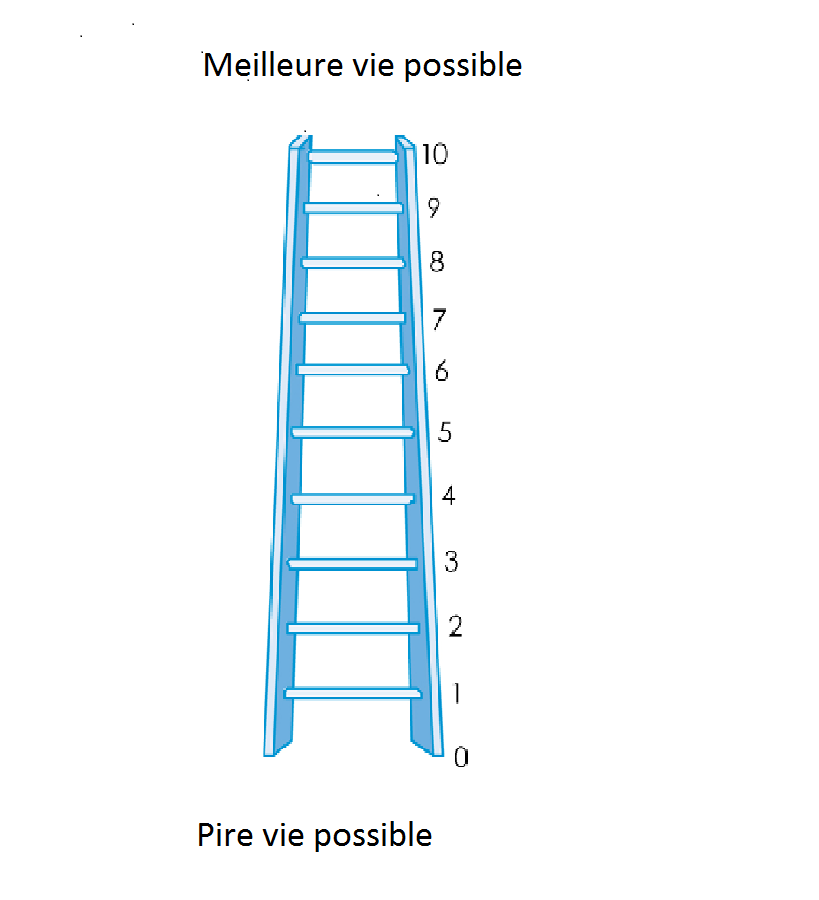 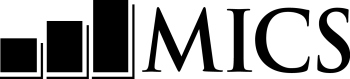 questionnaire individuel femmeNom et Année de l’enquête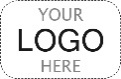 panneau d’information de la femme	WMpanneau d’information de la femme	WMWM1. Numéro de grappe :	___ ___ ___WM2. Numéro du ménage :	___ ___WM3. Nom et numéro de ligne de la femme : nom	 ___ ___WM4. Nom et numéro du chef d’équipe :nom	 ___ ___ ___WM5. Nom et numéro de l’enquêtrice :nom	 ___ ___ ___WM6. Jour / Mois / Année de interview:		___ ___ /___ ___ / _2_ _0_ _1_ ___Vérifier l’âge de la femme en HL6 dans la LISTE DES MEMBRES DU MENAGE DU Questionnaire MENAGE : Si âge = 15-17 ans, vérifier en HH33 que le consentement d’un adulte pour l’interview a été donné ou n’est pas nécessaire (HL20=90). Si le consentement est nécessaire, mais pas obtenu, l’interview ne peut pas commencer ; enregistrer alors ‘06’ à WM17.Vérifier l’âge de la femme en HL6 dans la LISTE DES MEMBRES DU MENAGE DU Questionnaire MENAGE : Si âge = 15-17 ans, vérifier en HH33 que le consentement d’un adulte pour l’interview a été donné ou n’est pas nécessaire (HL20=90). Si le consentement est nécessaire, mais pas obtenu, l’interview ne peut pas commencer ; enregistrer alors ‘06’ à WM17.Vérifier l’âge de la femme en HL6 dans la LISTE DES MEMBRES DU MENAGE DU Questionnaire MENAGE : Si âge = 15-17 ans, vérifier en HH33 que le consentement d’un adulte pour l’interview a été donné ou n’est pas nécessaire (HL20=90). Si le consentement est nécessaire, mais pas obtenu, l’interview ne peut pas commencer ; enregistrer alors ‘06’ à WM17.WM7. Enregistrer l’heure:WM7. Enregistrer l’heure:WM7. Enregistrer l’heure:Vérifier l’âge de la femme en HL6 dans la LISTE DES MEMBRES DU MENAGE DU Questionnaire MENAGE : Si âge = 15-17 ans, vérifier en HH33 que le consentement d’un adulte pour l’interview a été donné ou n’est pas nécessaire (HL20=90). Si le consentement est nécessaire, mais pas obtenu, l’interview ne peut pas commencer ; enregistrer alors ‘06’ à WM17.Vérifier l’âge de la femme en HL6 dans la LISTE DES MEMBRES DU MENAGE DU Questionnaire MENAGE : Si âge = 15-17 ans, vérifier en HH33 que le consentement d’un adulte pour l’interview a été donné ou n’est pas nécessaire (HL20=90). Si le consentement est nécessaire, mais pas obtenu, l’interview ne peut pas commencer ; enregistrer alors ‘06’ à WM17.Vérifier l’âge de la femme en HL6 dans la LISTE DES MEMBRES DU MENAGE DU Questionnaire MENAGE : Si âge = 15-17 ans, vérifier en HH33 que le consentement d’un adulte pour l’interview a été donné ou n’est pas nécessaire (HL20=90). Si le consentement est nécessaire, mais pas obtenu, l’interview ne peut pas commencer ; enregistrer alors ‘06’ à WM17.Heures:	Minutes:	MinutesVérifier l’âge de la femme en HL6 dans la LISTE DES MEMBRES DU MENAGE DU Questionnaire MENAGE : Si âge = 15-17 ans, vérifier en HH33 que le consentement d’un adulte pour l’interview a été donné ou n’est pas nécessaire (HL20=90). Si le consentement est nécessaire, mais pas obtenu, l’interview ne peut pas commencer ; enregistrer alors ‘06’ à WM17.Vérifier l’âge de la femme en HL6 dans la LISTE DES MEMBRES DU MENAGE DU Questionnaire MENAGE : Si âge = 15-17 ans, vérifier en HH33 que le consentement d’un adulte pour l’interview a été donné ou n’est pas nécessaire (HL20=90). Si le consentement est nécessaire, mais pas obtenu, l’interview ne peut pas commencer ; enregistrer alors ‘06’ à WM17.Vérifier l’âge de la femme en HL6 dans la LISTE DES MEMBRES DU MENAGE DU Questionnaire MENAGE : Si âge = 15-17 ans, vérifier en HH33 que le consentement d’un adulte pour l’interview a été donné ou n’est pas nécessaire (HL20=90). Si le consentement est nécessaire, mais pas obtenu, l’interview ne peut pas commencer ; enregistrer alors ‘06’ à WM17.__ __:	__ __:	__ __WM8. Vérifier les questionnaires complétés dans ce ménage : Avez-vous ou un autre membre de votre équipe déjà interviewé cette répondante sur un autre questionnaire ?oui, deja interviewee	1NOn, premiere interview	2oui, deja interviewee	1NOn, premiere interview	2oui, deja interviewee	1NOn, premiere interview	2oui, deja interviewee	1NOn, premiere interview	21WM9B2WM9AWM9A. Bonjour, je m’appelle (votre nom). Nous sommes de l’Institut National de la Statistique. Nous menons une enquête sur la situation des enfants, des familles et des ménages. Je voudrais parler avec vous de votre santé et d’autres sujets. Cet entretien prend habituellement nombre de minutes. Nous nous entretenons   également avec les mères au sujet de leurs enfants. Toutes les informations que nous obtiendrons resteront strictement confidentielles et anonymes. Si vous ne voulez pas répondre à une question ou voulez stopper l’entretien, merci de me le faire savoir. Puis-je commencer maintenant ?WM9A. Bonjour, je m’appelle (votre nom). Nous sommes de l’Institut National de la Statistique. Nous menons une enquête sur la situation des enfants, des familles et des ménages. Je voudrais parler avec vous de votre santé et d’autres sujets. Cet entretien prend habituellement nombre de minutes. Nous nous entretenons   également avec les mères au sujet de leurs enfants. Toutes les informations que nous obtiendrons resteront strictement confidentielles et anonymes. Si vous ne voulez pas répondre à une question ou voulez stopper l’entretien, merci de me le faire savoir. Puis-je commencer maintenant ?WM9B. Maintenant Je voudrais parler avec vous de votre santé et d’autres sujets. Cet entretien prend habituellement nombre de minutes. Nous nous entretenons également AVEC les mères au sujet de leurs enfants. Toutes les informations que nous obtiendrons resteront strictement confidentielles et anonymes. Si vous ne voulez pas répondre à une question ou voulez stopper l’entretien, merci de me le faire savoir. Puis-je commencer maintenant ?WM9B. Maintenant Je voudrais parler avec vous de votre santé et d’autres sujets. Cet entretien prend habituellement nombre de minutes. Nous nous entretenons également AVEC les mères au sujet de leurs enfants. Toutes les informations que nous obtiendrons resteront strictement confidentielles et anonymes. Si vous ne voulez pas répondre à une question ou voulez stopper l’entretien, merci de me le faire savoir. Puis-je commencer maintenant ?WM9B. Maintenant Je voudrais parler avec vous de votre santé et d’autres sujets. Cet entretien prend habituellement nombre de minutes. Nous nous entretenons également AVEC les mères au sujet de leurs enfants. Toutes les informations que nous obtiendrons resteront strictement confidentielles et anonymes. Si vous ne voulez pas répondre à une question ou voulez stopper l’entretien, merci de me le faire savoir. Puis-je commencer maintenant ?WM9B. Maintenant Je voudrais parler avec vous de votre santé et d’autres sujets. Cet entretien prend habituellement nombre de minutes. Nous nous entretenons également AVEC les mères au sujet de leurs enfants. Toutes les informations que nous obtiendrons resteront strictement confidentielles et anonymes. Si vous ne voulez pas répondre à une question ou voulez stopper l’entretien, merci de me le faire savoir. Puis-je commencer maintenant ?Oui	1Non / pas demande 	2 Oui	1Non / pas demande 	2 1Module caracteristiques de la Femme 2WM171Module caracteristiques de la Femme 2WM171Module caracteristiques de la Femme 2WM171Module caracteristiques de la Femme 2WM17WM17. Résultat de l’enquête Femme.Discuter tous les résultats non complets avec votre chef d’équipe.Complete	01pas à la maison	02Refuse	03Partiellement complete	04en Incapacite (préciser)	05pas de consentement d’un adulte pour	cette repondante de 15-17 ans	06Autre (préciser)	96caracteristiques de la FEMME	WBcaracteristiques de la FEMME	WBcaracteristiques de la FEMME	WBWB1. Vérifier le numéro de ligne (WM3) de la répondante dans le panneau d’informaTion de la femme et celui du répondant au Questionnaire Ménage (HH47) :WM3=HH47	1WM3≠HH47	22WB3WB2. Vérifier ED5 dans le module Education dans le Questionnaire Ménage pour cette répondante : Plus haut niveau d’école fréquenté :ED5=2, 3 ou 4	1ED5=0, 1, 8 ou blanc	21WB152WB14WB3. En quel mois et quelle année êtes-vous née ?Date de naissance
Mois	__ __	NSP Mois	98	Année	__ __ __ __	NSP Année	9998WB4. Quel âge avez-vous ? 	Insister : Quel âge avez-vous eu à votre dernier anniversaire ?	Si les réponses à WB3 et WB4 sont incohérentes, insister encore et corriger. Un âge doit être enregistré.Age (en Années revolues)	__ __WB5. Avez-vous déjà fréquenté l’école ou un programme d’éducation pré-primaire ?Oui	1Non	22WB14WB6. Quels sont le plus haut niveau et classe/année que vous avez atteints ?pre primaire	000Primaire	1	__ __secondaire 1	2	__ __Secondaire 2	3	__ __superieur	4	__ __000WB14WB7. Avez-vous complété cette classe/année ? Oui	1Non	2WB8. Vérifier WB4 : Age de la répondante :15-24 ans	125-49 ans	22WB13WB9. A n’importe quel moment pendant l’année scolaire actuelle, êtes-vous allée à l’école ?  Oui	1Non	22WB11WB10. Pendant cette année scolaire actuelle, quels sont le niveau et la classe/année que vous fréquentez ? Primaire	1	__ __secondaire 1	2	__ __Secondaire 2	3	__ __superieur	4	__ __WB11. A n’importe quel moment durant l’année scolaire dernière, êtes-vous allée à l’école ?Oui	1Non	22WB13WB12. Durant l’année scolaire dernière, quels sont le niveau et la classe/année que vous avez fréquentés ?Primaire	1	__ __secondaire 1	2	__ __Secondaire 2	3	__ __superieur	4	__ __WB13. Vérifier WB6 : Le plus haut niveau d’école fréquenté :WB6=2, 3 OU 4	1WB6=1	21WB15WB14. Maintenant, je voudrais que vous me lisiez cette phrase. Montrer la phrase sur la carte  à l’enquêtée.Si l’enquêtée ne peut pas lire la phrase entière, insister : Pouvez-vous me lire certaines parties de la phrase ?ne peut pas lire du tout	1capable de ne lire que quelques parties de la phrase	2capable  de lire toute la phrase 	3pas de phrase dans le langage	requis / braille	(préciser)	4WB15. Depuis combien de temps vivez-vous de façon continue à (nom de la ville, de la bourgade, du village de résidence actuelle) ?	Si moins d’une année, enregistrer ‘00’ années.Années	__ __toujours/depuis la naissance 	9595WB18WB16. Juste avant d’emménager ici, viviez-vous dans une ville, une bourgade ou en milieu rural ?	Insister pour identifier le type de place.	Si impossible de déterminer si le lieu est une ville, une bourgade ou en milieu rural, écrire le nom de l’endroit et enregistrer temporairement 9 jusqu’à savoir la catégorie appropriée de réponse. (Nom de l’endroit)ville	1bourgade	2milieu rural	3WB17. Avant d’emménager ici, dans quelle région viviez-vous ?Region 1	01Region 2	02Region 3	03Region 4	04Region 5	05hors de pays 	(préciser)	96WB18. Etes-vous couverte par une assurance santé ?Oui	1Non	22FinWB19. Par quels types d’assurance santé êtes-vous couverte ? 	Enregistrer tout ce qui est mentionné.organisation mutuelle de sante / assurance sante a base communautaire	Aassurance sante de l’employeur 	Bsecurite Sociale	CAutre assurance sante privee	achetee 	DAutre (préciser)	XMASS MEDIA et TICMASS MEDIA et TICMASS MEDIA et TICMTMT1. Lisez-vous un journal ou un magazine, au moins une fois par semaine, moins d’une fois par semaine ou pas du tout ?Si ‘Au moins une fois par semaine’, insister : Diriez-vous que cela arrive presque tous les jours ou moins souvent ? Si ‘Oui’ encercler 3, si ‘Non’ encercler 2.’pas du tout 	0moins d’une fois par semaine	1Au moins une fois par semaine	2presque tous les jours	3MT2. Ecoutez-vous la radio, au moins une fois par semaine, moins d’une fois par semaine ou pas du tout ? Si ‘Au moins une fois par semaine’, insister : Diriez-vous que cela arrive presque tous les jours ou moins souvent ? Si ‘Oui’ encercler 3, si ‘Non’ encercler 2.’pas du tout	0moins d’une fois par semaine	1Au moins une fois par semaine	2presque tous les jours	3MT3. Regardez-vous la télévision au moins une fois par semaine, moins d’une fois par semaine ou pas du tout ?Si ‘Au moins une fois par semaine’, insister : Diriez-vous que cela arrive presque tous les jours ou moins souvent ? Si ‘Oui’ encercler 3, si ‘Non’ encercler 2.’pas du tout	0moins d’une fois par semaine	1Au moins une fois par semaine	2presque tous les jours	3MT4. Avez-vous déjà utilisé un ordinateur ou une tablette, quel que soit le lieu d’utilisation ? Oui	1Non	22MT92MT9MT5. Durant les 3 derniers mois, avez-vous utilisé un ordinateur ou une tablette au moins une fois par semaine, moins d’une fois par semaine ou pas du tout ?Si au moins une fois par semaine, insister : Diriez-vous que cela arrive presque tous les jours ou moins souvent ? Si ‘Oui’ encercler 3, si ‘Non’ encercler 2.’pas du tout	0moins d’une fois par semaine	1Au moins une fois par semaine	2presque tous les jours	30MT90MT9MT6. Durant les 3 derniers mois, avez-vous :	[A]	Copié ou déplacé un fichier ou un répertoire ?	[B]	Utilisé les fonctions couper/coller pour dupliquer ou déplacer des informations dans un document ?	[C]	Envoyé un e-mail avec un fichier attaché, tel 	qu’un document, une photo ou une vidéo ?   [D]	Utilisé une formule arithmétique de base dans 	une feuille de calcul ?	[E]	Connecté et installé une nouvelle machine tel un 	modem, une caméra ou une imprimante ?	[F]	Trouvé, téléchargé, installé et configuré un 	logiciel ?[G]	Créé une présentation électronique avec unlogiciel de présentation, y compris texte, images,son, vidéo ou graphiques ?	[H]	Transféré un fichier entre un ordinateur et un 	autre dispositif ?	[I]	Ecrit un programme dans n’importe quel 	langage de programmation ?	                                                               Oui  NonCopie  / deplace fichier	1	2utilise copier/coller dans un document	1	2envoye un e-mail avec un fichier  attache	1	2Utilise formule de base dans 	feuille de calcul  	1	2Connecte equipement 	1	2Installe un logiciel	1	2Cree une presentation	1	2Transfere un fichier 	1	2ecrit un Programme	1	2MT7. Vérifier MT6 [C] : Oui est enregistré ?Oui, MT6[C]=1	1Non, MT6[C]=2	21MT111MT11MT8. Vérifier MT6 [F] : Oui est enregistré ?Oui, MT6[F]=1	1Non, MT6[F]=2	21MT111MT11MT9. Avez-vous déjà utilisé Internet, quels que soient le lieu et l’équipement ?  Oui	1Non	22MT122MT12MT10. Durant les 3 derniers mois, avez-vous utilisé Internet au moins une fois par semaine, moins d’une fois par semaine ou pas du tout ?Si ‘Au moins une fois par semaine’, insister : Diriez-vous que cela arrive presque tous les jours ou moins souvent ? Si ‘Oui’ encercler 3, si ‘Non’ encercler 2.’.pas du tout	0moins d’une fois par semaine	1Au moins une fois par semaine	2presque tous les jours	3MT11. Avez-vous un téléphone portable ? Oui	1Non	2MT12. Durant les 3 derniers mois, avez-vous utilisé un téléphone portable au moins une fois par semaine, moins d’une fois par semaine ou pas du tout ?	Insister si nécessaire : Je veux dire avez-vous communiqué avec quelqu’un en utilisant un téléphone portable.Si ‘Au moins une fois par semaine’, insister : Diriez-vous que cela arrive presque tous les jours ou moins souvent ? Si ‘Oui’ encercler 3, si ‘Non’ encercler 2.’pas du tout	0moins d’une fois par semaine	1Au moins une fois par semaine	2presque tous les jours	3FEcondite/historique des naissances	CMFEcondite/historique des naissances	CMFEcondite/historique des naissances	CMCM1. Maintenant je voudrais vous poser des questions sur toutes les naissances que vous avez eues au cours de votre vie. Avez-vous déjà enfanté ?	Ce module et celui sur l’historique des naissances ne doivent comprendre que les enfants nés vivants. Aucun mort-né ne doit être inclus comme réponse à aucune question.   OUI	1NON	22CM8CM2. Avez-vous des fils ou des filles à qui vous avez donné naissance et qui vivent actuellement avec vous ?OUI	1NON	22CM5CM3. Combien de fils vivent avec vous ?	Si aucun, enregistrer ‘00’FILS à la maison	__ __CM4. Combien de filles vivent avec vous ?	Si aucune, enregistrer ‘00’Filles à la maison	__ __CM5. Avez-vous des fils ou des filles à qui vous avez donné naissance qui sont en vie mais qui ne vivent pas avec vous ?OUI	1NON	22CM8CM6. Combien de fils sont en vie mais ne vivent pas avec vous ?	Si aucun, enregistrer ‘00’FILS ailleurs	__ __CM7. Combien de filles sont en vie mais ne vivent pas avec vous ?	Si aucune, enregistrer ‘00’.Filles ailleurs	__ __CM8. Avez-vous donné naissance à un fils ou une fille qui est né(e) vivant(e) mais qui est décédé(e) par la suite ?	Si ‘Non’ insister en demandant :	Je veux dire un enfant qui a respiré, crié ou montré d’autres signes de vie – même s’il n’a vécu que très peu de temps ?OUI	1NON	22CM11CM9. Combien de fils sont décédés ?	Si aucun, enregistrer ‘00’.fils decedes	__ __CM10. Combien de filles sont décédées ?	Si aucune, enregistrer ‘00’.filles decedees	__ __CM11. Additionner les réponses à CM3, CM4, CM6, CM7, CM9 et CM10.total	__ __CM12. Je voudrais être sûre d’avoir bien compris : vous avez eu au total (nombre total de naissances vivantes à CM11) naissances au cours de votre vie. Est-ce bien exact ?Oui	1Non	21CM14CM13. Vérifier les réponses à CM1-CM10 et faire les corrections nécessaires jusqu’à ce que la réponse à CM12 soit ‘Oui’.CM14. Vérifier CM11 : Combien de naissances vivantes ?pas de naissances vivantes, CM11=00	0une ou plus naissances vivantes	CM11=01 ou plus	10FinFecondité / historique des naissances	bhFecondité / historique des naissances	bhFecondité / historique des naissances	bhFecondité / historique des naissances	bhFecondité / historique des naissances	bhFecondité / historique des naissances	bhFecondité / historique des naissances	bhFecondité / historique des naissances	bhFecondité / historique des naissances	bhFecondité / historique des naissances	bhFecondité / historique des naissances	bhFecondité / historique des naissances	bhFecondité / historique des naissances	bhFecondité / historique des naissances	bhFecondité / historique des naissances	bhFecondité / historique des naissances	bhFecondité / historique des naissances	bhFecondité / historique des naissances	bhFecondité / historique des naissances	bhBH0. Maintenant, je voudrais faire la liste de toutes vos naissances qu’elles soient encore en vie ou non, en commençant par la première que vous avez eue.Enregistrer le nom de toutes les naissances en  BH1. Enregistrer les jumeaux/triplés sur des lignes séparées.BH0. Maintenant, je voudrais faire la liste de toutes vos naissances qu’elles soient encore en vie ou non, en commençant par la première que vous avez eue.Enregistrer le nom de toutes les naissances en  BH1. Enregistrer les jumeaux/triplés sur des lignes séparées.BH0. Maintenant, je voudrais faire la liste de toutes vos naissances qu’elles soient encore en vie ou non, en commençant par la première que vous avez eue.Enregistrer le nom de toutes les naissances en  BH1. Enregistrer les jumeaux/triplés sur des lignes séparées.BH0. Maintenant, je voudrais faire la liste de toutes vos naissances qu’elles soient encore en vie ou non, en commençant par la première que vous avez eue.Enregistrer le nom de toutes les naissances en  BH1. Enregistrer les jumeaux/triplés sur des lignes séparées.BH0. Maintenant, je voudrais faire la liste de toutes vos naissances qu’elles soient encore en vie ou non, en commençant par la première que vous avez eue.Enregistrer le nom de toutes les naissances en  BH1. Enregistrer les jumeaux/triplés sur des lignes séparées.BH0. Maintenant, je voudrais faire la liste de toutes vos naissances qu’elles soient encore en vie ou non, en commençant par la première que vous avez eue.Enregistrer le nom de toutes les naissances en  BH1. Enregistrer les jumeaux/triplés sur des lignes séparées.BH0. Maintenant, je voudrais faire la liste de toutes vos naissances qu’elles soient encore en vie ou non, en commençant par la première que vous avez eue.Enregistrer le nom de toutes les naissances en  BH1. Enregistrer les jumeaux/triplés sur des lignes séparées.BH0. Maintenant, je voudrais faire la liste de toutes vos naissances qu’elles soient encore en vie ou non, en commençant par la première que vous avez eue.Enregistrer le nom de toutes les naissances en  BH1. Enregistrer les jumeaux/triplés sur des lignes séparées.BH0. Maintenant, je voudrais faire la liste de toutes vos naissances qu’elles soient encore en vie ou non, en commençant par la première que vous avez eue.Enregistrer le nom de toutes les naissances en  BH1. Enregistrer les jumeaux/triplés sur des lignes séparées.BH0. Maintenant, je voudrais faire la liste de toutes vos naissances qu’elles soient encore en vie ou non, en commençant par la première que vous avez eue.Enregistrer le nom de toutes les naissances en  BH1. Enregistrer les jumeaux/triplés sur des lignes séparées.BH0. Maintenant, je voudrais faire la liste de toutes vos naissances qu’elles soient encore en vie ou non, en commençant par la première que vous avez eue.Enregistrer le nom de toutes les naissances en  BH1. Enregistrer les jumeaux/triplés sur des lignes séparées.BH0. Maintenant, je voudrais faire la liste de toutes vos naissances qu’elles soient encore en vie ou non, en commençant par la première que vous avez eue.Enregistrer le nom de toutes les naissances en  BH1. Enregistrer les jumeaux/triplés sur des lignes séparées.BH0. Maintenant, je voudrais faire la liste de toutes vos naissances qu’elles soient encore en vie ou non, en commençant par la première que vous avez eue.Enregistrer le nom de toutes les naissances en  BH1. Enregistrer les jumeaux/triplés sur des lignes séparées.BH0. Maintenant, je voudrais faire la liste de toutes vos naissances qu’elles soient encore en vie ou non, en commençant par la première que vous avez eue.Enregistrer le nom de toutes les naissances en  BH1. Enregistrer les jumeaux/triplés sur des lignes séparées.BH0. Maintenant, je voudrais faire la liste de toutes vos naissances qu’elles soient encore en vie ou non, en commençant par la première que vous avez eue.Enregistrer le nom de toutes les naissances en  BH1. Enregistrer les jumeaux/triplés sur des lignes séparées.BH0. Maintenant, je voudrais faire la liste de toutes vos naissances qu’elles soient encore en vie ou non, en commençant par la première que vous avez eue.Enregistrer le nom de toutes les naissances en  BH1. Enregistrer les jumeaux/triplés sur des lignes séparées.BH0. Maintenant, je voudrais faire la liste de toutes vos naissances qu’elles soient encore en vie ou non, en commençant par la première que vous avez eue.Enregistrer le nom de toutes les naissances en  BH1. Enregistrer les jumeaux/triplés sur des lignes séparées.BH0. Maintenant, je voudrais faire la liste de toutes vos naissances qu’elles soient encore en vie ou non, en commençant par la première que vous avez eue.Enregistrer le nom de toutes les naissances en  BH1. Enregistrer les jumeaux/triplés sur des lignes séparées.BH0. Maintenant, je voudrais faire la liste de toutes vos naissances qu’elles soient encore en vie ou non, en commençant par la première que vous avez eue.Enregistrer le nom de toutes les naissances en  BH1. Enregistrer les jumeaux/triplés sur des lignes séparées.BHNo. de LigneBH1.Quel nom a été donné à votre (premier/suivant) enfant ?BH2.Parmi ces naissances y avait-il des jumeaux ? BH2.Parmi ces naissances y avait-il des jumeaux ? BH3.(nom) est un garçon ou une fille ?BH3.(nom) est un garçon ou une fille ?BH4.En quel mois et quelle année est né(e) (nom) ?Insister : Quelle est sa date de naissance ?BH4.En quel mois et quelle année est né(e) (nom) ?Insister : Quelle est sa date de naissance ?BH4.En quel mois et quelle année est né(e) (nom) ?Insister : Quelle est sa date de naissance ?BH5.(nom) est-il/elle toujours en vie ?BH5.(nom) est-il/elle toujours en vie ?BH6.Quel âge a eu (nom) à son dernier anniver-saire ?Enregistrer l’âge en années révolues.BH7.Est-ce que (nom) habite avec vous ?BH7.Est-ce que (nom) habite avec vous ?BH8.Enregistrer num. de ligne de l‘enfant (de HL1)Noter ‘00’ si l’enfant n’est pas listé dans le ménage.BH9.Si décédé(e) : Quel âge avait (nom) quand il/elle est décédé(e) ?Si ‘1 an’, insister :Quel âge avait (nom) en mois ?Noter en jours si moins d’1 mois ; noter en mois si moins de 2 ans ; ou en annéesBH9.Si décédé(e) : Quel âge avait (nom) quand il/elle est décédé(e) ?Si ‘1 an’, insister :Quel âge avait (nom) en mois ?Noter en jours si moins d’1 mois ; noter en mois si moins de 2 ans ; ou en annéesBH10.Y a-t-il eu d’autres naissances vivantes entre (nom de la naissance précédente) et (nom), y compris un enfant mort juste après la naissance ? BH10.Y a-t-il eu d’autres naissances vivantes entre (nom de la naissance précédente) et (nom), y compris un enfant mort juste après la naissance ? jsgfJourMoisAnnéeONAgeONNum ligneUnitéNombreON011212___  ______  ______  ___  ___  ___12___  ___12___  ___ Naiss. suivantejours	1Mois	2annees	3___  ___011212___  ______  ______  ___  ___  ___BH9___  ___12___  ___ Naiss. suivantejours	1Mois	2annees	3___  ___021212___  ______  ______  ___  ___  ___12___  ___12___  ___ BH10jours	1Mois	2annees	3___  ___1Ajouter naissance 2Naissance suivante021212___  ______  ______  ___  ___  ___BH9___  ___12___  ___ BH10jours	1Mois	2annees	3___  ___1Ajouter naissance 2Naissance suivante031212___  ______  ______  ___  ___  ___12___  ___12___  ___ BH10jours	1Mois	2annees	3___  ___1Ajouter naissance 2Naissance suivante031212___  ______  ______  ___  ___  ___BH9___  ___12___  ___ BH10jours	1Mois	2annees	3___  ___1Ajouter naissance 2Naissance suivante041212___  ______  ______  ___  ___  ___12___  ___12___  ___ BH10jours	1Mois	2annees	3___  ___1Ajouter naissance 2Naissance suivante041212___  ______  ______  ___  ___  ___BH9___  ___12___  ___ BH10jours	1Mois	2annees	3___  ___1Ajouter naissance 2Naissance suivante051212___  ______  ______  ___  ___  ___12___  ___12___  ___ BH10jours	1Mois	2annees	3___  ___1Ajouter naissance 2Naissance suivante051212___  ______  ______  ___  ___  ___BH9___  ___12___  ___ BH10jours	1Mois	2annees	3___  ___1Ajouter naissance 2Naissance suivante061212___  ______  ______  ___  ___  ___12___  ___12___  ___ BH10jours	1Mois	2annees	3___  ___1Ajouter naissance 2Naissance suivante061212___  ______  ______  ___  ___  ___BH9___  ___12___  ___ BH10jours	1Mois	2annees	3___  ___1Ajouter naissance 2Naissance suivante071212___  ______  ______  ___  ___  ___12___  ___12___  ___ BH10jours	1Mois	2annees	3___  ___1Ajouter naissance 2Naissance suivante071212___  ______  ______  ___  ___  ___BH9___  ___12___  ___ BH10jours	1Mois	2annees	3___  ___1Ajouter naissance 2Naissance suivante081212___  ______  ______  ___  ___  ___12___  ___12___  ___ BH10jours	1Mois	2annees	3___  ___1Ajouter naissance 2Naissance suivante081212___  ______  ______  ___  ___  ___BH9___  ___12___  ___ BH10jours	1Mois	2annees	3___  ___1Ajouter naissance 2Naissance suivante091212___  ______  ______  ___  ___  ___12___  ___12___  ___ BH10jours	1Mois	2annees	3___  ___1Ajouter naissance 2Naissance suivante091212___  ______  ______  ___  ___  ___BH9___  ___12___  ___ BH10jours	1Mois	2annees	3___  ___1Ajouter naissance 2Naissance suivanteBHNo. de LigneBH1.Quel nom a été donné à votre (premier/suivant) enfant ?BH2.Parmi ces naissances y avait-il des jumeaux ? BH2.Parmi ces naissances y avait-il des jumeaux ? BH3.(nom) est un garçon ou une fille ?BH3.(nom) est un garçon ou une fille ?BH4.En quel mois et quelle année est né(e) (nom) ?Insister : Quelle est sa date de naissance?BH4.En quel mois et quelle année est né(e) (nom) ?Insister : Quelle est sa date de naissance?BH4.En quel mois et quelle année est né(e) (nom) ?Insister : Quelle est sa date de naissance?BH5.(nom) est-il/elle toujours en vie ?BH5.(nom) est-il/elle toujours en vie ?BH6.Quel âge a eu (nom) à son dernier anniver-saire ?Enregistrer l’âge en années révolues.BH7.Est-ce que (nom) habite avec vous ?BH7.Est-ce que (nom) habite avec vous ?BH8.Enregistrer num. de ligne de l‘enfant (de HL1)Noter ‘00’ si l’enfant n’est pas listé dans le ménage.BH9.Si décédé(e) : Quel âge avait (nom) quand il/elle est décédé(e) ?Si ‘1 an’, insister :Quel âge avait (nom) en mois ?Noter en jours si moins d’1 mois; noter en mois si moins de 2 ans ; ou en annéesBH9.Si décédé(e) : Quel âge avait (nom) quand il/elle est décédé(e) ?Si ‘1 an’, insister :Quel âge avait (nom) en mois ?Noter en jours si moins d’1 mois; noter en mois si moins de 2 ans ; ou en annéesBH10.Y a-t-il eu d’autres naissances vivantes entre (nom de la naissance précédente) et (nom), y compris un enfant mort juste après la naissance ? BH10.Y a-t-il eu d’autres naissances vivantes entre (nom de la naissance précédente) et (nom), y compris un enfant mort juste après la naissance ? jsGFJourMoisAnnéeONAgeONNum Ligne  UnitéNombreoN101212___  ______  ______  ___  ___  ___12___  ___12___  ___ BH10JOURS	1MoIS	2ANNEEs	3___  ___1Ajouter naissance 2Naissance suivante101212___  ______  ______  ___  ___  ___BH9___  ___12___  ___ BH10JOURS	1MoIS	2ANNEEs	3___  ___1Ajouter naissance 2Naissance suivante111212___  ______  ______  ___  ___  ___12___  ___12___  ___ BH10JOURS	1MoIS	2ANNEEs	3___  ___1Ajouter naissance 2Naissance suivante111212___  ______  ______  ___  ___  ___BH9___  ___12___  ___ BH10JOURS	1MoIS	2ANNEEs	3___  ___1Ajouter naissance 2Naissance suivante121212___  ______  ______  ___  ___  ___12___  ___12___  ___ BH10JOURS	1MoIS	2ANNEEs	3___  ___1Ajouter naissance 2Naissance suivante121212___  ______  ______  ___  ___  ___BH9___  ___12___  ___ BH10JOURS	1MoIS	2ANNEEs	3___  ___1Ajouter naissance 2Naissance suivante131212___  ______  ______  ___  ___  ___12___  ___12___  ___ BH10JOURS	1MoIS	2ANNEEs	3___  ___1Ajouter naissance 2Naissance suivante131212___  ______  ______  ___  ___  ___BH9___  ___12___  ___ BH10JOURS	1MoIS	2ANNEEs	3___  ___1Ajouter naissance 2Naissance suivante141212___  ______  ______  ___  ___  ___12___  ___12___  ___ BH10JOURS	1MoIS	2ANNEEs	3___  ___1Ajouter naissance 2Naissance suivante141212___  ______  ______  ___  ___  ___BH9___  ___12___  ___ BH10JOURS	1MoIS	2ANNEEs	3___  ___1Ajouter naissance 2Naissance suivanteBH11. Avez-vous eu d’autres naissances vivantes depuis la naissance de (nom de la dernière naissance de la liste) ?BH11. Avez-vous eu d’autres naissances vivantes depuis la naissance de (nom de la dernière naissance de la liste) ?BH11. Avez-vous eu d’autres naissances vivantes depuis la naissance de (nom de la dernière naissance de la liste) ?BH11. Avez-vous eu d’autres naissances vivantes depuis la naissance de (nom de la dernière naissance de la liste) ?BH11. Avez-vous eu d’autres naissances vivantes depuis la naissance de (nom de la dernière naissance de la liste) ?BH11. Avez-vous eu d’autres naissances vivantes depuis la naissance de (nom de la dernière naissance de la liste) ?BH11. Avez-vous eu d’autres naissances vivantes depuis la naissance de (nom de la dernière naissance de la liste) ?BH11. Avez-vous eu d’autres naissances vivantes depuis la naissance de (nom de la dernière naissance de la liste) ?BH11. Avez-vous eu d’autres naissances vivantes depuis la naissance de (nom de la dernière naissance de la liste) ?BH11. Avez-vous eu d’autres naissances vivantes depuis la naissance de (nom de la dernière naissance de la liste) ?BH11. Avez-vous eu d’autres naissances vivantes depuis la naissance de (nom de la dernière naissance de la liste) ?OUI	1NON	2OUI	1NON	2OUI	1NON	2OUI	1NON	2OUI	1NON	2OUI	1NON	21 Enregistrer la (les) naissance(s) dans l’historique des naissances1 Enregistrer la (les) naissance(s) dans l’historique des naissancesCM15. Comparer le nombre en CM11 avec le nombre de naissances listé dans l’historique des naissances ci-dessus et vérifier :Nombres sont les memes	1Nombres sont differents	21CM17CM16. Insister et réconcilier les réponses dans l’historique des naissances jusqu’à ce que la réponse à CM12 soit ‘Oui’.CM17. Vérifier BH4: La dernière naissance a eu lieu dans les 2 dernières années c’est-à-dire depuis (Mois de l’interview) en 2015 ?	Si le mois de l’interview et le mois de la naissance sont les même et l’année de naissance est 2015, considérer ceci comme une naissance ayant eu lieu dans les 2 dernières années.pas de naissances vivantes dans     les 2 dernieres annees	0au moins une naissance vivante  dans les 2 dernieres annees	10FinCM18. Copier le nom du dernier enfant listé dans BH1.Si l’enfant est décédé, faire preuve de tact en se référant à l’enfant par son nom dans les modules suivants.nom du dernier-neDesir de la derniere naissanceDesir de la derniere naissancedbdbDB1. Vérifier CM17 : Est-ce qu’il y a eu une naissance vivante dans les 2 dernières années ?	Copier le nom de la dernière naissance listée dans l’historique des naissances (CM18) ici et utiliser quand indiqué :	Nom	Oui, CM17=1	1Non, CM17=0 ou blanc	2Oui, CM17=1	1Non, CM17=0 ou blanc	22FinDB2. Quand vous êtes tombée enceinte de (nom), vouliez-vous tomber enceinte à ce moment-là ?OUI	1NON	2OUI	1NON	21FinDB3. Vérifier CM11 : Nombre de naissances vivantes :seulement 1 naissance	12 naissances ou plus 	2seulement 1 naissance	12 naissances ou plus 	21DB4A2DB4BDB4A. Vouliez-vous avoir un enfant plus tard ou vouliez-vous ne pas avoir d’enfants ?DB4B. Vouliez-vous avoir un enfant plus tard ou vouliez-vous ne plus avoir d’autres enfants ?PLUS TARD 	1PLUS D’ENFANT	2PLUS TARD 	1PLUS D’ENFANT	2sante maternelle et du nouveau-nesante maternelle et du nouveau-neMNMNMN1. Vérifier CM17: Est-ce qu’il y a eu une naissance dans les 2 dernières années ?	Copier le nom de la dernière naissance listée dans l’historique des naissances (CM18) ici et utiliser quand indiqué :	Nom	Oui, CM17=1	1Non, CM17=0 ou blanc	2Oui, CM17=1	1Non, CM17=0 ou blanc	22FinMN2. Etes-vous allée en consultation prénatale au cours de la grossesse de (nom) ?Oui	1Non	2Oui	1Non	22MN7MN3. Qui avez-vous vu ? 	Insister :   Quelqu’un d’autre ?	Insister pour obtenir le type de personne vue et enregistrer toutes les réponses données.professionnel de sante	Docteur	A	infirmiere/sage-femme	B	Inserer Autre qualifie	CAutre personne	accoucheuse Traditionnelle	F	agent de sante communautaire	GAutre (préciser)	Xprofessionnel de sante	Docteur	A	infirmiere/sage-femme	B	Inserer Autre qualifie	CAutre personne	accoucheuse Traditionnelle	F	agent de sante communautaire	GAutre (préciser)	XMN4. De combien de semaines ou de mois étiez-vous enceinte quand vous êtes allée en consultation prénatale pour la première fois ? 	Enregistrer la réponse telle que donnée par la répondante. Si “9 mois ou plus tard”, enregistrer 9. semaines	1  __ __Mois	2   0  __NSP	998semaines	1  __ __Mois	2   0  __NSP	998MN5. Combien de fois êtes-vous allée en consultation prénatale au cours de cette grossesse ?	Insister pour obtenir le nombre de fois où les consultations prénatales ont été reçues. Si une fourchette est donnée, enregistrer le nombre minimum de fois où les consultations prénatales ont été faites.nombre de fois	__ __NSP	98nombre de fois	__ __NSP	98MN6. Dans le cadre de ces consultations prénatales de cette grossesse, est-ce que les choses suivantes ont été faites, au moins une fois :
	[A] Vous a-t-on pris la tension ?	[B] Vous a-t-on prélevé de l’urine ?   [C] Vous a-t-on prélevé du sang ?		Oui	Nontension	1	2echantillon d’urine	1	2echantillon de sang	1	2		Oui	Nontension	1	2echantillon d’urine	1	2echantillon de sang	1	2MN7. Avez-vous un carnet ou autre document dans lequel sont inscrites toutes vos vaccinations ?	Si oui : Puis-je le voir, s’il vous plait ?	Si un carnet est présenté, l’utiliser pour les réponses aux questions suivantes.Oui (carnet ou Autre document vu)	1Oui (carnet ou Autre document	pas vu)	2Non	3NSP	8Oui (carnet ou Autre document vu)	1Oui (carnet ou Autre document	pas vu)	2Non	3NSP	8MN8. Quand vous étiez enceinte de (nom), vous a-t-on fait une injection dans le bras ou à l’épaule pour éviter au bébé de contracter le tétanos, c’est-à-dire des convulsions après la naissance ?Oui	1Non	2NSP	8Oui	1Non	2NSP	82MN118MN11MN9. Combien de fois avez-vous reçu cette injection contre le tétanos au cours de la grossesse de (nom) ?Nombre de fois 	__NSP	8Nombre de fois 	__NSP	88MN11MN10. Vérifier MN9 : Combien d’injections antitétaniques ont été déclarées pour la dernière grossesse ?seulement 1 injection	12 injections ou plus	2seulement 1 injection	12 injections ou plus	22MN16MN11. Est-ce qu’à n’importe quel moment avant la grossesse de (nom), vous avez reçu une injection antitétanique, soit pour vous protéger vous-même, soit pour protéger un autre bébé ?	Inclure les vaccins DTCoq (Tétanos) reçus durant l’enfance si mentionnés.Oui	1Non	2NSP	8Oui	1Non	2NSP	82MN168MN16MN12. Avant votre grossesse de (nom), combien de fois avez-vous reçu une injection antitétanique ?	Si 7 fois ou plus, enregistrer ‘7’.	Inclure les vaccins DTCoq (Tétanos) reçus durant l’enfance si mentionnés. Nombre de fois	__NSP	8Nombre de fois	__NSP	8MN13. Vérifier MN12 : Combien d’injections antitétaniques ont été déclarées avant la dernière grossesse ?seulement 1 injection	12 injections ou plus ou NSP	2seulement 1 injection	12 injections ou plus ou NSP	21MN14A2MN14BMN14A. Cela fait combien d’années que vous avez reçu cette injection antitétanique ?MN14B. Cela fait combien d’années que vous avez reçu la dernière injection antitétanique ?	 La référence est la dernière injection reçue avant cette grossesse, comme enregistré à MN12. Si moins d’un an, enregistrer ‘00’.Années	__ __NSP	98Années	__ __NSP	98MN16. Durant votre grossesse de (nom), avez-vous pris du SP/Fansidar pour vous éviter de contracter le paludisme ? Oui	1Non	2NSP	8Oui	1Non	2NSP	82MN198MN19MN17. Combien de fois avez-vous pris du SP/Fansidar durant votre grossesse de (nom) ?Nombre de fois 	__ __NSP	98Nombre de fois 	__ __NSP	98MN18. Avez-vous eu le SP/Fansidar durant une visite prénatale, durant une autre visite dans un centre de santé ou par une autre source ?visite prenatale	Avisite dans un autre centre de	sante	BAGENT DE SANTE COMMUNAUTAIRE	CAutre source (préciser)	Xvisite prenatale	Avisite dans un autre centre de	sante	BAGENT DE SANTE COMMUNAUTAIRE	CAutre source (préciser)	XMN19. Qui vous a assisté pendant l’accouchement de (nom) ?	Insister : Quelqu’un d’autre ?	Insister pour le type de personne qui a assisté l’accouchement et enregistrer toutes les réponses mentionnées.professionnel de sante	Docteur	A	infirmiere/sage-femme	B	Inserer Autre qualifie	CAutre personne	accoucheuse Traditionnelle	F	agent de sante communautaire	G	parent/ami	HAutre (préciser)	Xpersonne	Yprofessionnel de sante	Docteur	A	infirmiere/sage-femme	B	Inserer Autre qualifie	CAutre personne	accoucheuse Traditionnelle	F	agent de sante communautaire	G	parent/ami	HAutre (préciser)	Xpersonne	YMN20. Où avez-vous accouché de (nom) ?	Insister pour obtenir le type d’endroit.	S’il n’est pas possible de déterminer si l’endroit est un établissement public ou privé, inscrire le nom de l’endroit et noter temporairement ’96’ jusqu’à trouver la catégorie de réponse appropriée.(Nom de l’endroit)Domicile	Domicile de l’enquêtée	11	Autre domicile	12Secteur public	Hôpital Gouvernemental	21	Clinique / Centre de santé Gouv.	22	Poste de santé Gouvernemental.	23	Autre public (préciser) 	26Secteur médical privé	Hôpital privé	31	Clinique privée	32	Maternité privée	33	Autre médical privé (préciser) 	36NSP Public OU Prive	76Autre (préciser)	96Domicile	Domicile de l’enquêtée	11	Autre domicile	12Secteur public	Hôpital Gouvernemental	21	Clinique / Centre de santé Gouv.	22	Poste de santé Gouvernemental.	23	Autre public (préciser) 	26Secteur médical privé	Hôpital privé	31	Clinique privée	32	Maternité privée	33	Autre médical privé (préciser) 	36NSP Public OU Prive	76Autre (préciser)	9611MN2312MN2376MN23MN21. Avez-vous accouché de (nom) par césarienne, c’est-à-dire est-ce qu’on vous a ouvert le ventre pour sortir le bébé ?Oui	1Non	2Oui	1Non	22MN23MN22. Quand est-ce que la décision de faire une césarienne a été prise ?	Insister si nécessaire : Etait-ce avant ou après que les douleurs de l’accouchement aient commencé ?avant les douleurs de l’accouchement 	1Apres les douleurs de l’accouchement 	2avant les douleurs de l’accouchement 	1Apres les douleurs de l’accouchement 	2MN23. Est-ce qu’après l’accouchement, (nom) a été mis(e), immédiatement, directement sur la peau nue de votre poitrine ?	Si nécessaire, montrer la photo de la position peau-sur-peau.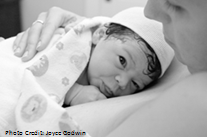 Oui	1Non	2NSP/ ne se souvient pas 	8Oui	1Non	2NSP/ ne se souvient pas 	82MN258MN25MN24. Avant d'être placé sur la peau nue de votre poitrine, est-ce que le bébé a été enveloppé ?Oui	1Non	2NSP/ ne se souvient pas	8Oui	1Non	2NSP/ ne se souvient pas	8MN25. Est-ce que (nom) a été séché(e) ou essuyé(e) tout de suite après la naissance ?Oui	1Non	2NSP/ ne se souvient pas	8Oui	1Non	2NSP/ ne se souvient pas	8MN26. Combien de temps après la naissance, (nom) a-t-il/elle été lavé(e) pour la première fois ?	Si “immédiatement” ou moins d’ 1 heure, enregistrer ‘000’.	Si moins de 24 heures, enregistrer en heures.	Si “1 jour” ou  “le jour d’après”, insister : A peu près combien d’heures après l’accouchement?	Si “24 heures”, insister pour assurer la meilleure estimation de moins de 24 heures ou d’1 jour.	Si 24 heures ou plus, enregistrer en jours. Immediatement	000Heures	1  __ __JOURS	2  __ __JAMAIS LAVE	997NSP / ne se souvient pas 	998Immediatement	000Heures	1  __ __JOURS	2  __ __JAMAIS LAVE	997NSP / ne se souvient pas 	998MN27. Vérifier MN20 : Est-ce que l’enfant est né dans une structure de santé ?OUI, MN20=21-36 OU 76	1Non, MN20=11-12 ou 96	2OUI, MN20=21-36 OU 76	1Non, MN20=11-12 ou 96	21MN30MN28. Qu’est-ce qui a été utilisé pour couper le cordon ombilical ? lame neuve	1lame deja utilisée pour autres	raisons	2ciseaux	3Autre (préciser)	6NSP	8lame neuve	1lame deja utilisée pour autres	raisons	2ciseaux	3Autre (préciser)	6NSP	8MN29. Est-ce que l’instrument qui a été utilisé pour couper le cordon a été bouilli ou stérilisé avant utilisation ?Oui	1Non	2NSP / ne se souvient pas	8Oui	1Non	2NSP / ne se souvient pas	8MN30. Entre le moment où il a été coupé et jusqu’à ce qu’il tombe, est-ce que quelque chose a été appliqué sur le cordon ombilical ? Oui	1Non	2NSP/ ne se souvient pas	8Oui	1Non	2NSP/ ne se souvient pas	82MN328MN32MN31. Qu’est-ce qui a été appliqué ?	Insister : Rien d’autre ? Chlorhexidine	AAutre antiseptique (alcool, cordial, gentiane violette) 	Bhuile de moutarde	Ccendre	Dbouses d’animaux	EAutre (préciser) 	XNSP/ ne se souvient pas	ZChlorhexidine	AAutre antiseptique (alcool, cordial, gentiane violette) 	Bhuile de moutarde	Ccendre	Dbouses d’animaux	EAutre (préciser) 	XNSP/ ne se souvient pas	ZMN32. Quand (nom) est né(e), était-il/elle : très gros, plus gros que la moyenne, moyen, plus petit que la moyenne, ou très petit ?Très gros	1Plus gros que la moyenne	2Moyen	3Plus petit que la moyenne	4Très petit	5NSP	8Très gros	1Plus gros que la moyenne	2Moyen	3Plus petit que la moyenne	4Très petit	5NSP	8MN33. (nom) a-t-il /elle été pesé (e) à la naissance ?Oui	1Non	2NSP	8Oui	1Non	2NSP	82MN358MN35MN34. Combien (nom) pesait-il/elle ?	Si un carte/carnet est disponible, enregistrer le poids de la carte/carnet.de la carte/carnet	1 (kg) __ . __ __ __de memoire	2 (kg) __ . __ __ __NSP	99998de la carte/carnet	1 (kg) __ . __ __ __de memoire	2 (kg) __ . __ __ __NSP	99998MN35. Est-ce-que vos règles sont revenues depuis la naissance de (nom) ?Oui	1Non	2Oui	1Non	2MN36. Avez-vous allaité (nom) ?Oui	1Non	2Oui	1Non	22MN39BMN37. Combien de temps après la naissance avez-vous mis (nom) au sein pour la première fois ?	Si moins d’1 heure, enregistrer 00 heures.	Si moins de 24 heures, enregistrer en heures.	Autrement, enregistrer en jours.Immediatement	000Heures	1  __ __Jours	2  __ __NSP / ne se souvient pas 	998Immediatement	000Heures	1  __ __Jours	2  __ __NSP / ne se souvient pas 	998MN38. Dans les 3 premiers jours qui ont suivi l’accouchement, a-t-on donné à boire à (nom) autre chose que du lait maternel ?Oui	1Non	2Oui	1Non	21MN39A2FinMN39A. Qu’a-t-on donné à boire à (nom) ?	Insister : Quelque chose d’autre ?	‘Rien donné à boire’ n’est pas une réponse valide et la catégorie de réponse Y ne peut pas être enregistrée.MN39B. Dans les 3 premiers jours qui ont suivi l’accouchement, qu’est-ce qui a été donné à boire à (nom) ?	Insister : Quelque chose d’autre ?‘Rien donné à boire’ (catégorie Y) ne peut être enregistrée que si aucune autre réponse n’est enregistrée.lait (Autre que maternel)	Ade l’eau seule	BSucre ou eau avec du glucose 	Ceau Gripe 	Dsolution eau-salee-sucree	Ejus de Fruit	Flait maternisé	GThe / Infusions / preparations traditionnelles à base de plantes	Hmiel	Imedicaments prescrits	JAutre (préciser)	Xrien donne a boire 	Ylait (Autre que maternel)	Ade l’eau seule	BSucre ou eau avec du glucose 	Ceau Gripe 	Dsolution eau-salee-sucree	Ejus de Fruit	Flait maternisé	GThe / Infusions / preparations traditionnelles à base de plantes	Hmiel	Imedicaments prescrits	JAutre (préciser)	Xrien donne a boire 	Yexamens de sante post-natalsexamens de sante post-natalspnpnPN1. Vérifier CM17 : y a-t-il eu une naissance vivante dans les 2 dernières années ?	Copier le nom de la dernière naissance listée dans l’historique des naissances (CM18) ici et utiliser quand indiqué :	Nom	Oui, CM17=1	1Non, CM17=0 ou blanc	2Oui, CM17=1	1Non, CM17=0 ou blanc	22FinPN2. Vérifier MN20 : Est-ce que l’enfant est né dans un centre de santé ?Oui, MN20=21-36 OU 76	1Non, MN20=11-12 ou 96	2Oui, MN20=21-36 OU 76	1Non, MN20=11-12 ou 96	22PN7PN3. Maintenant, je voudrais vous poser quelques questions sur ce qui s’est passé dans les heures et les jours qui ont suivi la naissance de (nom).	Vous avez dit que vous avez accouché à (nom ou type de structure sanitaire MN20). Combien de temps êtes-vous restée là-bas après l’accouchement ?	Si moins d’un jour, enregistrer en heures.	Si moins d’une semaine, enregistrer en jours.	Autrement, enregistrer en semaines.Heures	1  __ __Jours	2  __ __Semaines	3  __ __NSP / NE SE SOUVIENT PAS 	998Heures	1  __ __Jours	2  __ __Semaines	3  __ __NSP / NE SE SOUVIENT PAS 	998PN4. Je voudrais vous parler des examens de santé sur (nom) après l’accouchement - par exemple, si quelqu’un a examiné (nom), vérifié le cordon ombilical, ou contrôlé si (nom) se porte bien. 	Avant que vous ne quittiez (nom ou type de structure sanitaire MN20), est-ce-que quelqu’un a contrôlé l’état de santé de (nom) ?Oui	1Non	2Oui	1Non	2PN5. Et qu’en est-il des examens de votre santé - je veux dire, quelqu’un a-t-il fait le bilan de votre santé, par exemple en vous posant des questions sur votre santé ou en vous examinant ?	Avant que vous ne quittiez (nom ou type de structure sanitaire MN20), est-ce que quelqu’un a contrôlé votre santé ?Oui	1Non	2Oui	1Non	2PN6. Maintenant je voudrais que nous parlions de ce qui s’est passé après que vous ayez quitté (nom ou type de structure sanitaire MN20) ?	Après que vous ayez quitté (nom ou type de structure sanitaire MN20), est-ce que quelqu’un a contrôlé l’état de santé de (nom) ?Oui	1Non	2Oui	1Non	21PN122PN17PN7. Vérifier MN19: Est-ce qu’un professionnel de la santé, une accoucheuse traditionnelle ou un agent de santé communautaire a assisté l’accouchement ?Oui, AU MOINS une categorie de reponse DE A-G encerclee	1Non, áucune categorie de reponse   DE A-G Encerclee 	2Oui, AU MOINS une categorie de reponse DE A-G encerclee	1Non, áucune categorie de reponse   DE A-G Encerclee 	22PN11PN8. Vous avez déjà dit que (la ou les personnes à   MN19) vous a/ont assisté pendant l’accouchement.   Maintenant, je voudrais vous parler des examens de santé de (nom) après l’accouchement, par exemple examiner (nom), vérifier le cordon ombilical, ou voir si (nom) se porte bien. 	Une fois l’accouchement terminé et avant que (la ou les personnes à MN19) ne vous quitte, est-ce que (la ou les personnes à MN19) a/ont contrôlé la santé de (nom) ?  	Oui	1Non	2Oui	1Non	2PN9. Et est-ce que (la ou les personnes à MN19) a/ont contrôlé votre santé avant son/leur départ, par exemple en vous posant des questions sur votre santé ou en vous examinant ? Oui	1Non	2Oui	1Non	2PN10. Après que (la ou les personnes à MN19) vous ont laissé est-ce quelqu’un a contrôlé la santé de (nom) ?Oui	1Non	2Oui	1Non	21PN122PN19PN11. Je voudrais vous parler des examens de santé de (nom) après l’accouchement, par exemple quelqu’un qui a examiné (nom), a vérifié le cordon ombilical, ou contrôlé si le bébé se porte bien.	Après la naissance de (nom), est-ce que quelqu’un a contrôlé sa santé ?Oui	1Non	2Oui	1Non	22PN20PN12. Un tel examen a-t-il eu lieu seulement une fois ou plus d’une fois ?une fois	1plus d’une fois	2une fois	1plus d’une fois	21PN13A2PN13BPN13A. Combien de temps après l’accouchement un tel contrôle a-t-il eu lieu ?PN13B. Combien de temps après l’accouchement a eu lieu le premier de ces contrôles ?	Si c’est moins une journée, enregistrer en heures.	Si c’est moins d’une semaine, enregistrer en jours.	Autrement, enregistrer en semaines.Heures	1  __ __Jours	2  __ __Semaines	3  __ __NSP / NE SE SOUVIENT PAS 	998Heures	1  __ __Jours	2  __ __Semaines	3  __ __NSP / NE SE SOUVIENT PAS 	998PN14. Qui a contrôlé la santé de (nom) à ce moment-là ?professionnel de sante	medecin	A	infirmiere / sage-femme	B	Inserer Autre qualifie	CAutre personne	accoucheuse Traditionnelle	F	agent de sante communautaire	G	parent / ami	HAutre (préciser)	Xprofessionnel de sante	medecin	A	infirmiere / sage-femme	B	Inserer Autre qualifie	CAutre personne	accoucheuse Traditionnelle	F	agent de sante communautaire	G	parent / ami	HAutre (préciser)	XPN15. Où a eu lieu ce contrôle ?	Insister pour déterminer le type de source.

S’il n’est pas possible de déterminer si l’endroit est public ou privé, inscrire le nom de l’endroit et noter temporairement ’96’ jusqu’à trouver la catégorie de réponse appropriée.(Nom de l’endroit)Domicile	Domicile de l’enquêtée	11	Autre domicile	12Secteur public	Hôpital Gouvernemental	21	Clinique / Centre de santé Gouv.	22	Poste de santé Gouvernemental.	23	Autre public (préciser)	26Secteur médical privé	Hôpital privé	31	Clinique privée	32	Maternité privée	33	Autre medical prive		(préciser)	36NSP Public OU Prive	76Autre (préciser)	96Domicile	Domicile de l’enquêtée	11	Autre domicile	12Secteur public	Hôpital Gouvernemental	21	Clinique / Centre de santé Gouv.	22	Poste de santé Gouvernemental.	23	Autre public (préciser)	26Secteur médical privé	Hôpital privé	31	Clinique privée	32	Maternité privée	33	Autre medical prive		(préciser)	36NSP Public OU Prive	76Autre (préciser)	96PN16. Vérifier MN20 : L’enfant est né dans une structure de santé ?Oui, MN20=21-36 OU 76	1Non, MN20=11-12 ou 96	2Oui, MN20=21-36 OU 76	1Non, MN20=11-12 ou 96	22PN18PN17. Après avoir quitté (nom ou type de structure sanitaire MN20), est-ce que quelqu’un a contrôlé votre santé ?Oui	1Non	2Oui	1Non	21PN212PN25PN18. Vérifier MN19 : Est-ce qu'un professionnel de santé, une accoucheuse traditionnelle, ou un agent de santé communautaire a assisté l'accouchement ?Oui, AU MOINS une categorie de reponse de A-G Encerclee	1Non, aucune categorie de reponse de A-G Encerclee	2Oui, AU MOINS une categorie de reponse de A-G Encerclee	1Non, aucune categorie de reponse de A-G Encerclee	22PN20PN19. Après l’accouchement et le départ de (la ou les personnes à MN19), est-ce que quelqu’un a contrôlé votre santé ?Oui	1Non	2Oui	1Non	21PN212PN25PN20. Après la naissance de (nom), a-t-on contrôlé votre santé, par exemple poser des questions sur votre santé ou vous examiner ? Oui	1Non	2Oui	1Non	22PN25PN21. Ces contrôles ont-ils eu lieu seulement une fois ou plus d’une fois ?une fois	1plus d’une fois 	2une fois	1plus d’une fois 	21PN22A2PN22BPN22A. Combien de temps après l’accouchement ce contrôle a-t-il eu lieu ?PN22B. Combien de temps après l’accouchement a eu lieu le premier de ces contrôles ?	Si c’est moins d'une journée, enregistrer en heures.	Si c’est moins d’une semaine, enregistrer en jours.	Autrement, enregistrer en semaines.Heures	1  __ __Jours	2  __ __Semaines	3  __ __NSP / NE SE SOUVIENT PAS 	998Heures	1  __ __Jours	2  __ __Semaines	3  __ __NSP / NE SE SOUVIENT PAS 	998PN23. Qui a contrôlé votre santé à ce moment-là ?professionnel de sante	medecin	A	infirmiere/sage-femme	B	Inserer Autre qualifie	CAutre personne	accoucheuse Traditionnelle	F	agent de sante communautaire	G	parent/ami	HAutre (préciser)	Xprofessionnel de sante	medecin	A	infirmiere/sage-femme	B	Inserer Autre qualifie	CAutre personne	accoucheuse Traditionnelle	F	agent de sante communautaire	G	parent/ami	HAutre (préciser)	XPN24. Où a eu lieu ce contrôle ?	Insister pour déterminer le type de source.

S’il n’est pas possible de déterminer si l’endroit est un établissement public ou privé, inscrire le nom de l’endroit et noter temporairement ’96’ jusqu’à trouver la catégorie de réponse appropriée.(Nom de l’endroit)Domicile	Domicile de l’enquêtée	11	Autre domicile	12Secteur public	Hôpital Gouvernemental	21	Clinique / Centre de santé Gouv.	22	Poste de santé Gouvernemental.	23	Autre public (préciser)	26Secteur médical privé	Hôpital privé	31	Clinique privée	32	Maternité privée	33	Autre private medical		(préciser)	36NSP Public OU Prive	76Autre (préciser)	96Domicile	Domicile de l’enquêtée	11	Autre domicile	12Secteur public	Hôpital Gouvernemental	21	Clinique / Centre de santé Gouv.	22	Poste de santé Gouvernemental.	23	Autre public (préciser)	26Secteur médical privé	Hôpital privé	31	Clinique privée	32	Maternité privée	33	Autre private medical		(préciser)	36NSP Public OU Prive	76Autre (préciser)	96PN25. Durant les deux premiers jours après la naissance, est-ce qu’un agent de santé a fait un des actes suivants soit à la maison soit dans le centre de santé :	[A]	Examiner le cordon de (nom) ?	[B]	Prendre la température de (nom) ?	[C]	Vous conseiller sur l’allaitement ?                                                          Oui NoN NSPExaminer le cordon	1	2	8prendre la temperature	1	2	8Conseils sur l’allaitement	1	2	8                                                          Oui NoN NSPExaminer le cordon	1	2	8prendre la temperature	1	2	8Conseils sur l’allaitement	1	2	8PN26. Vérifier MN36 : Est-ce que l’enfant a été allaité ?Oui, MN36=1	1Non, MN36=2	2Oui, MN36=1	1Non, MN36=2	22PN28PN27. Observer l’allaitement de (nom) ?		                        Oui NoN NSPObserver allaitement	1	2	8		                        Oui NoN NSPObserver allaitement	1	2	8PN28. Vérifier MN33 : Est-ce que l’enfant a été pesé à la naissance ?Oui, MN33=1	1Non, MN33=2	2NSP, MN33=8	3Oui, MN33=1	1Non, MN33=2	2NSP, MN33=8	31PN29A2PN29B3PN29CPN29A. Vous avez mentionné que (nom) a été pesé à la naissance. Après cela, est-ce-que (nom) a été de nouveau pesé, dans les deux jours après sa naissance, par un agent de santé ?PN29B. Vous avez mentionné que (nom) n’a pas été pesé à la naissance. Est-ce-que (nom) a été pesé, dans les deux jours après sa naissance, par un agent de santé ? PN29C. Vous avez mentionné que vous ne savez pas si (nom) a été pesé à la naissance. Est-ce-que (nom) a été pesé, dans les deux jours après sa naissance, par un agent de santé ? Oui	1Non	2Oui	1Non	2PN30. Durant les deux premiers jours après la naissance de (nom), est-ce qu’un agent de santé vous a donné des informations sur les symptômes qui nécessitent que vous emmeniez votre enfant malade dans une structure de santé pour être soigné ?  Oui	1Non	2Oui	1Non	2contraception	CPcontraception	CPcontraception	CPCP1. Je voudrais parler avec vous d’un autre sujet : la planification familiale.	Etes-vous enceinte en ce moment ?Oui, actuellement enceinte	1Non	2NSP ou pas sure 	81CP3CP2. Les couples utilisent plusieurs moyens ou méthodes pour retarder ou éviter une grossesse.	Faites-vous actuellement quelque chose ou utilisez-vous actuellement une méthode pour retarder ou éviter une grossesse ?Oui	1Non	21CP4CP3. Avez-vous déjà fait quelque chose ou utilisé une méthode pour retarder ou éviter une grossesse ?Oui	1Non	21Fin2FinCP4. Que faites-vous pour retarder ou éviter une grossesse ?	Ne pas suggérer de réponse.	Si plus d’une méthode est mentionnée, enregistrer chacune d’entre elles.sterilisation feminiNe	Asterilisation masculine	BDIU	CInjectables	DImplants	EPilules	Fcondom masculin	Gcondom feminin	HDiaphragme	Imousse/gelee	Jmethode de l’Allaitement Maternel 	et de l’Aménorrhée (MAMA)	Kabstinence periodique/ Rhythme	Lretrait	MAutre (préciser)	XBesoin non satisfait	   UNBesoin non satisfait	   UNBesoin non satisfait	   UNUN1. Vérifier CP1. Enceinte actuellement ?Oui, CP1=1	1Non, NSP ou pas sure, CP1= 2 ou 8	22UN6UN2. Maintenant je voudrais parler avec vous de votre grossesse actuelle. Quand vous êtes tombée enceinte, est-ce que vous vouliez tomber enceinte à ce moment-là ? Oui	1Non	21UN5UN3. Vérifier CM1 : A déjà eu des naissances ?pas de naissance	0une naissance ou plus	10UN4A1UN4BUN4A. Vouliez-vous avoir un enfant plus tard ou vouliez-vous ne pas avoir d’enfants ?UN4B. Vouliez-vous avoir un enfant plus tard ou vouliez-vous ne plus avoir d’autres enfants ?plus tard	1aucun / pas d’autre enfant	2UN5. Maintenant je voudrais vous poser quelques questions au sujet de l’avenir. Après l’enfant que vous attendez, voudriez-vous avoir un autre enfant ou préfèreriez-vous ne plus avoir d’enfants du tout ?avoir un autre enfant	1pas d’autre enfant / aucun	2pas decidee / NSP	81UN82UN148UN14UN6. Vérifier CP4 : Utilise actuellement la stérilisation féminine ?Oui, CP4=A	1Non, Cp4≠A	21UN14UN7. Maintenant je voudrais vous poser quelques questions au sujet de l’avenir. Voulez-vous avoir un (autre) enfant ou voulez-vous ne pas/plus avoir d’enfants du tout ?avoir un autre enfant	1pas d’autre enfant / aucun	2dit qu’elle ne peut pas tomber enceinte 	3pas decidee / NSP	82UN103UN128UN10UN8. Combien de temps voudriez-vous attendre avant la naissance d’un (autre) enfant ? 	Enregistrer la réponse telle que donnée par la répondante. Mois	1  __ __Années	2  __ __ne veut pas attendre (bientôt / maintenant)	993dit q’elle ne peut pas tomber enceinte	994Apres le mariâge	995Autre	996NSP	998994UN12UN9. Vérifier CP1 : Enceinte actuellement ?Oui, CP1=1	1Non, nsp ou pas sure, CP1= 2 ou 8	21UN14UN10. Vérifier CP2 : Utilise une méthode actuellement ?Oui, CP2=1	1Non, CP2=2	21UN14UN11. Pensez-vous que vous êtes physiquement capable de tomber enceinte en ce moment ?Oui	1Non	2NSP	81UN148UN14UN12. Pourquoi pensez-vous que vous n’êtes pas physiquement capable de tomber enceinte ? rapports sexuels pas frequents /	pas de rapports	AMeNopausee	Bn’a jamais eu de regles	CHysterectomie (retrait	chirurgical de l’uterus)	Dessaye de tomber enceinte depuis     2 ans ou plus sans resultat	Een amenorhee postpartum 	Fallaite	GTrop agee 	HFataliste	IAutre (préciser)	XNSP	ZUN13. Vérifier UN12 : ‘N’a jamais eu de règles’ mentionné ?Mentionne, UN12=C	1Pas mentionne, UN12≠C 	21 FinUN14. Quand est-ce que vos dernières règles ont commencé ?	Enregistrer la réponse en utilisant la même unité que celle donnée par la répondante. 	Si ‘1 année’, insister :	Il y a combien de mois ? Jours	1  __ __Semaines	2  __ __Mois	3  __ __Années	4  __ __meNopausee / a eu une hysterectomie	993avant la dernière naissance	994N’a jamais eu de regles	995993Fin994Fin 995FinUN15. Vérifier UN14 : Est-ce que les dernières règles ont eu lieu dans la dernière année ?oui, durant la derniere annee 	1non, une annee ou plus 	22FinUN16. Est-ce qu’il y a eu des activités sociales ou des journées de travail auxquelles vous n’avez pas pu participer à cause de vos dernières règles ? 	 OUI	1NON	2NSP / pas sure / pas de telles	activités 	8UN17. Durant vos dernières règles, avez-vous pu vous laver et vous changer en privé pendant que vous étiez chez vous ? Oui	1Non	2NSP	8UN18. Avez-vous utilisé des produits tels que des serviettes hygiéniques, des tampons ou des morceaux de tissus ?Oui	1Non	2NSP	82Fin8FinUN19. Est-ce que ces produits sont réutilisables ?Oui	1Non	2NSP	8MUTILATIONS GENITALES FEMININES / EXCISIONMUTILATIONS GENITALES FEMININES / EXCISIONFGFG1. Avez-vous déjà entendu parler de l’excision féminine ?Oui	1Non	21FG3FG2. Dans certains pays, il existe une pratique qui consiste à couper une partie des organes génitaux externes des filles.  	Avez-vous déjà entendu parler de cette pratique ? Oui	1Non	22FinFG3. Vous-même, avez-vous été excisée ?Oui	1Non	22FG9FG4. Maintenant, je voudrais vous poser des questions sur ce que l’on vous a fait à ce moment-là.
	Est-ce qu’on vous a enlevé de la chair de la partie génitale ?Oui	1Non	2NSP	81FG6FG5. Est-ce que la partie génitale a été seulement entaillée sans chair enlevée ? Oui	1Non	2NSP	8FG6. Est-ce que la partie génitale a été cousue ?    Si nécessaire, insister : Est-ce que cela a été fermé ?  Oui	1Non	2NSP	8FG7. Quel âge aviez-vous quand on vous a excisé ?	Si la répondante ne connait pas l’âge exact, insister pour avoir une estimation.age a l’excision	__ __NSP / NE SE SOUVIENT PAS 	98FG8. Qui a procédé à votre excision ? Professionnel de la santé	Médecin	11	Infirmière / sage-femme	12   Autre professionnel de la santé		(préciser)	16praticien Traditionnel	Exciseuse traditionnelle	21	Accoucheuse traditionnelle	22   Autre traditionnel		(préciser)	26NSP	98FG9. Additionner CM4, le nombre de filles à la maison à CM7, le nombre de filles ailleurs :Nombre total de filles vivantes	___ ___FG10. Juste pour être sure que j’ai le bon nombre, vous avez au total (nombre total en FG9) filles vivantes ?Oui	1Non	21FG12FG11. Vérifier les réponses à CM1-CM11 et faire les corrections nécessaires jusqu’à ce que la réponse à FG10 soit ‘Oui’.FG12. Vérifier FG9 : Nombre de filles vivantes ?PAS DE FILLES VIVANTES	0AU MOINS UNE FILLE VIVANTE	10FG24FG13. Demander à l’enquêtée le nom de sa/ses filles en commençant par la plus jeune (si plus d’une fille). Ecrire le nom de chaque fille en FG14. Puis, poser alors les questions FG15 à FG22 pour une fille à la fois.	Le nombre total de filles en FG14 doit être égal au nombre en FG9.	Si plus de 4 filles, utiliser un questionnaire de plus.[D1]la plus jeune[D2]2ème plus jeune[D3]3ème plus jeune[D4]4ème plus jeuneFG14. Nom de la fille____________________________________________FG15. Quel âge a (nom) ?Age	 ___ ___Age	 ___ ___Age	 ___ ___Age	 ___ ___FG16. Est-ce que (nom) a moins de 15 ans ? Oui	1Non	2	FG23Oui	1Non	2	FG23Oui	1Non	2	FG23Oui	1Non	2	FG23FG17. Est-ce que (nom) a été excisée ?Oui	1Non	2	FG23Oui	1Non	2	FG23Oui	1Non	2	FG23Oui	1Non	2	FG23FG18. Quel âge avait (nom) quand ceci s’est passé ? 	Si l’enquêtée ne connaît pas l’âge, insister pour avoir une estimationAGE	___ ___NSP	98AGE	___ ___NSP	98AGE	___ ___NSP	98AGE	___ ___NSP	98FG19. Maintenant, je voudrais vous poser des questions sur ce qui a été fait à (nom) à ce moment-là.	Lui a-t-on a enlevé de la chair de la partie génitale ?Oui	1	FG21Non	2NSP	8Oui	1	FG21Non	2NSP	8Oui	1	FG21Non	2NSP	8Oui	1	FG21Non	2NSP	8FG20. Est-ce que sa partie génitale a été seulement entaillée sans chair enlevée ?Oui	1Non	2NSP	8Oui	1Non	2NSP	8Oui	1Non	2NSP	8Oui	1Non	2NSP	8FG21. Est-ce que sa partie génitale a été cousue ?   Si nécessaire, insister : Est-ce que cela a été fermé ?Oui	1Non	2NSP	8Oui	1Non	2NSP	8Oui	1Non	2NSP	8Oui	1Non	2NSP	8FG22. Qui a procédé à son excision ?professionnel de sante Médecin	11 Infirmière/  sage-femme	12 Autre  professionnel  de la santé  (préciser)	16praticienTraditionnel Exciseuse tradi-  tionnelle	21 Accoucheuse  tradi-  tionnelle	22 Autre  traditionnel  (préciser)	26 NSP	98professionnel de sante Médecin	11 Infirmière/  sage-femme	12 Autre  professionnel  de la santé  (préciser)	16praticienTraditionnel Exciseuse tradi-  tionnelle	21 Accoucheuse  tradi-  tionnelle	22 Autre  traditionnel  (préciser)	26 NSP	98professionnel de sante Médecin	11 Infirmière/  sage-femme	12 Autre  professionnel  de la santé  (préciser)	16praticienTraditionnel Exciseuse tradi-  tionnelle	21 Accoucheuse  tradi-  tionnelle	22 Autre  traditionnel  (préciser)	26 NSP	98professionnel de sante Médecin	11 Infirmière/  sage-femme	12 Autre  professionnel  de la santé  (préciser)	16praticienTraditionnel Exciseuse tradi-  tionnelle	21 Accoucheuse  tradi-  tionnelle	22 Autre  traditionnel  (préciser)	26 NSP	98FG23. Y a-t-il une autre fille ?Oui	1	[D2]Non	2	FG24Oui	1	[D3]Non	2	FG24Oui	1	[D4]Non	2	FG24Oui	1	[D5]Non	2	FG24Cocher ici si un questionnaire additionnel est utilisé   	FG24. Pensez-vous que cette pratique doit être maintenue ou qu’elle doit disparaître ?Continuer	1arreter	2cA Depend	3NSP	8ATTITUDES vis-à-vis DE LA VIOLENCE DOMESTIQUE 	           DVATTITUDES vis-à-vis DE LA VIOLENCE DOMESTIQUE 	           DVATTITUDES vis-à-vis DE LA VIOLENCE DOMESTIQUE 	           DVDV1. Parfois un mari est contrarié ou en colère à cause de certaines choses que fait sa femme. A votre avis, est-il justifié qu'un mari frappe ou batte sa femme dans les situations suivantes :	[A]	Si elle sort sans le lui dire ?	[B]	Si elle néglige les enfants ?	[C]	Si elle se dispute avec lui ?	[D]	Si elle refuse d'avoir des rapports sexuels avec 	lui ?	[E]	Si elle brûle la nourriture ?		Oui	Non	NSPSort sans lui dire 	1	2	8Neglige les enfants	1	2	8se dispute avec lui	1	2	8Refuse rapport sexuel	1	2	8Brule la nourriture	1	2	8VictimisationVictimisationVictimisationVTVTVTVT1. Vérifier la présence des autres. Avant de continuer, assurer la confidentialité. Maintenant, je voudrais vous poser des questions sur des crimes dont vous avez personnellement été la victime.  	Permettez-moi de vous assurer à nouveau que vos réponses resteront strictement confidentielles et ne seront pas transmises à qui que ce soit. 	Dans les 3 dernières années, c’est-à-dire depuis (Mois de l’interview) (Année de l’interview moins 3), est-ce que quelqu’un vous a pris ou a essayé de vous prendre quelque chose en utilisant la force ou en vous menaçant d’utiliser la force ?	Inclure seulement les incidents dont la répondante a été personnellement la victime et exclure les incidents dont les autres membres du ménage ont fait l’expérience.	Si nécessaire, aider la répondante à établir la période de rappel et assurer de laisser suffisamment de temps pour ce rappel. Vous pouvez rassurer. Il peut être difficile de se rappeler ce genre d’incidents, donc SVP, prenez votre temps pour penser à vos réponses. Oui	1Non	2NSP	8Oui	1Non	2NSP	8Oui	1Non	2NSP	82VT9B8VT9B2VT9B8VT9BVT2. Est-ce que cela est arrivé dans les 12 derniers mois c’est-à-dire depuis (Mois de l’interview) (Année de l’interview moins 1)?Oui, durant les 12 derniers mois	1Non, il y a plus de 12 mois	2NSP / NE SE SOUVIENT PAS 	8Oui, durant les 12 derniers mois	1Non, il y a plus de 12 mois	2NSP / NE SE SOUVIENT PAS 	8Oui, durant les 12 derniers mois	1Non, il y a plus de 12 mois	2NSP / NE SE SOUVIENT PAS 	82VT5B8VT5B2VT5B8VT5BVT3. Combien de fois cela est-il arrivé dans les 12 derniers mois ? 	Si ‘NSP / Ne se souvient pas’, insister : Est-ce que cela est arrivé une, deux ou au moins 3 fois ? une fois	1deux fois	2trois fois ou plus	3NSP / NE SE SOUVIENT PAS 	8une fois	1deux fois	2trois fois ou plus	3NSP / NE SE SOUVIENT PAS 	8une fois	1deux fois	2trois fois ou plus	3NSP / NE SE SOUVIENT PAS 	8VT4. Vérifier VT3. Une fois ou plus ?une fois, VT3=1	1plus d’une fois ou nsp,                      VT3=2, 3 ou 8	2une fois, VT3=1	1plus d’une fois ou nsp,                      VT3=2, 3 ou 8	2une fois, VT3=1	1plus d’une fois ou nsp,                      VT3=2, 3 ou 8	21 VT5A 2 VT5B1 VT5A 2 VT5BVT5A. Quand cela est arrivé, est-ce qu’on vous a volé quelque chose ? VT5B. La dernière fois que cela est arrivé, est-ce qu’on vous a volé quelque chose ? Oui	1Non	2NSP / Pas sure	8Oui	1Non	2NSP / Pas sure	8Oui	1Non	2NSP / Pas sure	8VT6. Est-ce que la/les personne(s) étai(en)t armée(s) ?  Oui	1Non	2NSP / PAS SURE	8Oui	1Non	2NSP / PAS SURE	8Oui	1Non	2NSP / PAS SURE	82VT88VT82VT88VT8VT7. Est-ce qu’un couteau, un révolver ou quelque chose d’autre a été utilisé comme une arme ? 	Enregistrer tout ce qui s’applique.Oui, un couteau	AOui, un revolver	BOui, QUELQUE CHOSE D’AUTRE	XOui, un couteau	AOui, un revolver	BOui, QUELQUE CHOSE D’AUTRE	XOui, un couteau	AOui, un revolver	BOui, QUELQUE CHOSE D’AUTRE	XVT8. Est-ce que vous avez ou quelqu’un a déclaré l’incident à la police ?	Si ‘Oui’, insister : Est-ce que l’incident a été déclaré par vous ou par quelqu’un d’autre ?Oui, repondante a declare	1Oui, quelqu’un d’autre a declare	2Non, pas declare	3NSP / PAS SURE	8Oui, repondante a declare	1Oui, quelqu’un d’autre a declare	2Non, pas declare	3NSP / PAS SURE	8Oui, repondante a declare	1Oui, quelqu’un d’autre a declare	2Non, pas declare	3NSP / PAS SURE	81VT9A2VT9A3VT9A 8VT9A1VT9A2VT9A3VT9A 8VT9AVT9A. A part cet/ces incident(s) dont nous venons de parler, avez-vous au cours des 3 dernières années, c’est-à-dire depuis (Mois de l’interview) (Année de l’interview moins 3), été agressée physiquement?  VT9B. Dans la même période, c’est-à-dire depuis (Mois de l’interview) (Année de l’interview moins 13), avez-vous été agressée physiquement?  	Si Non, insister : Une attaque ou une menace peut arriver à domicile ou dans des lieux en dehors de chez soi comme un autre domicile, dans la rue, à l’école, dans les transports publics, les restaurants ou sur les lieux de travail. 	Inclure seulement les incidents dont la répondante a été personnellement la victime et exclure les incidents dont les autres membres du ménage ont fait l’expérience. Exclure les incidents où l’intention était de prendre quelque chose à la répondante, ce qui doit être enregistré sous VT1.Oui	1Non	2NSP	8Oui	1Non	2NSP	8Oui	1Non	2NSP	82VT208VT202VT208VT20VT10. Est-ce- que ceci est arrivé durant les 12 derniers mois, c’est-à-dire depuis (Mois de l’interview) (Année de l’interview moins 1) ?Oui, durant les 12 derniers Mois	1Non, il y a plus de 12 mois	2NSP / NE SE SOUVIENT PAS 	8Oui, durant les 12 derniers Mois	1Non, il y a plus de 12 mois	2NSP / NE SE SOUVIENT PAS 	8Oui, durant les 12 derniers Mois	1Non, il y a plus de 12 mois	2NSP / NE SE SOUVIENT PAS 	82VT12B8 VT12B2VT12B8 VT12BVT11. Combien de fois cela est-il arrivé dans les 12 derniers mois ? 	Si ‘NSP / Ne se souvient pas’, insister : Est-ce que cela est arrivé une, deux ou au moins 3 fois ?une fois	1deux fois	2trois fois ou plus	3NSP / NE SE SOUVIENT PAS 	8une fois	1deux fois	2trois fois ou plus	3NSP / NE SE SOUVIENT PAS 	8une fois	1deux fois	2trois fois ou plus	3NSP / NE SE SOUVIENT PAS 	81VT12A2VT12B3VT12B8VT12B1VT12A2VT12B3VT12B8VT12BVT12A. Où cela s’est-il passé ?VT12B. Où cela s’est-il passé la dernière fois ?A son domicile	11dans un autre domicile 	12dans la rue	21dans les transports publics	22dans un restaurant / café / bar	23Autre lieu public (préciser)	26A l’ecole	31sur le lieu de travail	32Autre place (préciser)	96A son domicile	11dans un autre domicile 	12dans la rue	21dans les transports publics	22dans un restaurant / café / bar	23Autre lieu public (préciser)	26A l’ecole	31sur le lieu de travail	32Autre place (préciser)	96A son domicile	11dans un autre domicile 	12dans la rue	21dans les transports publics	22dans un restaurant / café / bar	23Autre lieu public (préciser)	26A l’ecole	31sur le lieu de travail	32Autre place (préciser)	96VT13. Combien de personnes étaient impliquées à commettre ce délit ?	Si NSP / ne se souvient pas’, insister: Etait-ce une, deux ou au moins trois personnes ? une personne	1deux personnes	2trois personnes ou plus	3NSP / NE SE SOUVIENT PAS 	8une personne	1deux personnes	2trois personnes ou plus	3NSP / NE SE SOUVIENT PAS 	8une personne	1deux personnes	2trois personnes ou plus	3NSP / NE SE SOUVIENT PAS 	81VT14A2VT14B3VT14B8VT14B1VT14A2VT14B3VT14B8VT14BVT14A. Au moment de l’incident, avez-vous reconnu la personne ? VT14B. Au moment de l’incident, avez-vous reconnu au moins une personne ?Oui	1Non	2NSP / NE SE SOUVIENT PAS 	8Oui	1Non	2NSP / NE SE SOUVIENT PAS 	8Oui	1Non	2NSP / NE SE SOUVIENT PAS 	8VT17. Est-ce que la /les personne(s) avait / avaient une arme ?Oui	1Non	2NSP / PAS SURE	8Oui	1Non	2NSP / PAS SURE	8Oui	1Non	2NSP / PAS SURE	82VT198VT192VT198VT19VT18. Est-ce qu’un couteau, un révolver ou quelque chose d’autre a été utilisé comme une arme ?    Enregistrer tout ce qui s’applique.Oui, un couteau	AOui, un revolver	BOui, quelque chose d’autre	XOui, un couteau	AOui, un revolver	BOui, quelque chose d’autre	XOui, un couteau	AOui, un revolver	BOui, quelque chose d’autre	XVT19. Est-ce que vous avez ou quelqu’un a déclaré l’incident à la police ?	Si ‘Oui’, insister : Est-ce que l’incident a été déclaré par vous ou par quelqu’un d’autre ?Oui, repondante a declare	1Oui, quelqu’un d’autre a declare	2Non, pas declare	3NSP / PAS SURE	8Oui, repondante a declare	1Oui, quelqu’un d’autre a declare	2Non, pas declare	3NSP / PAS SURE	8Oui, repondante a declare	1Oui, quelqu’un d’autre a declare	2Non, pas declare	3NSP / PAS SURE	8VT20. A quel niveau de sécurité vous sentez-vous quand vous marchez seule dans votre quartier après la tombée de la nuit ? tres en securite	1en securite	2pas en securite	3pas du tout en securite	4ne marche jamais seule apres la	tombee de la nuit	7tres en securite	1en securite	2pas en securite	3pas du tout en securite	4ne marche jamais seule apres la	tombee de la nuit	7tres en securite	1en securite	2pas en securite	3pas du tout en securite	4ne marche jamais seule apres la	tombee de la nuit	7VT21. A quel niveau de sécurité vous sentez-vous quand vous êtes seule à la maison après la tombée de la nuit ? tres en securite	1en securite	2pas en securite	3pas du tout en securite	4n’est jamais seule a la maison apres la tombee de la nuit	7tres en securite	1en securite	2pas en securite	3pas du tout en securite	4n’est jamais seule a la maison apres la tombee de la nuit	7tres en securite	1en securite	2pas en securite	3pas du tout en securite	4n’est jamais seule a la maison apres la tombee de la nuit	7VT22. Durant les 12 derniers mois, vous êtes-vous sentie personnellement discriminée ou harcelée pour un ou plusieurs des motifs suivants : 	[A]	Origine ethnique ou immigration ?	[B]	Sexe ?	[C]	Orientation sexuelle ?	[D]	Age ?	[E]	Religion ou croyance ?	[F]	Handicap ?	[X]	Pour n’importe quelle autre raison ?		Oui	Non	NSPEthNie/immigration	1	2	8SEXE	1	2	8orientation sexuelle	1	2	8age	1	2	8Religion/croyance	1	2	8handicap	1	2	8Autre raison	1	2	8		Oui	Non	NSPEthNie/immigration	1	2	8SEXE	1	2	8orientation sexuelle	1	2	8age	1	2	8Religion/croyance	1	2	8handicap	1	2	8Autre raison	1	2	8		Oui	Non	NSPEthNie/immigration	1	2	8SEXE	1	2	8orientation sexuelle	1	2	8age	1	2	8Religion/croyance	1	2	8handicap	1	2	8Autre raison	1	2	8Mariage / UNIONMariage / UNIONMariage / UNIONMAMAMAMA1. Êtes-vous actuellement mariée ou vivez-vous actuellement avec quelqu’un comme si vous étiez mariée ?MA1. Êtes-vous actuellement mariée ou vivez-vous actuellement avec quelqu’un comme si vous étiez mariée ?Oui, mariee actuellement 	1Oui, vit actuellement avec un partenaire 	2Non, Pas en union	3Oui, mariee actuellement 	1Oui, vit actuellement avec un partenaire 	2Non, Pas en union	3Oui, mariee actuellement 	1Oui, vit actuellement avec un partenaire 	2Non, Pas en union	33MA5MA2. Quel âge a votre mari / partenaire ?	Insister : Quel âge votre mari / partenaire a-t-il eu à son dernier anniversaire ?MA2. Quel âge a votre mari / partenaire ?	Insister : Quel âge votre mari / partenaire a-t-il eu à son dernier anniversaire ?Age en Années	__ __NSP	98Age en Années	__ __NSP	98Age en Années	__ __NSP	98MA3. En plus de vous-même, est-ce que votre mari/ partenaire a d'autres épouses/ femmes ou vit-il avec d’autres femmes comme s’ils étaient mariés ?MA3. En plus de vous-même, est-ce que votre mari/ partenaire a d'autres épouses/ femmes ou vit-il avec d’autres femmes comme s’ils étaient mariés ?Oui	1Non	2Oui	1Non	2Oui	1Non	22MA7MA4. Combien d'autres femmes ou partenaires a-t-il ?MA4. Combien d'autres femmes ou partenaires a-t-il ?Nombre	__ __NSP	98Nombre	__ __NSP	98Nombre	__ __NSP	98MA798MA7MA5. Avez-vous déjà été mariée ou avez-vous déjà vécu avec quelqu’un comme si vous étiez mariée ?MA5. Avez-vous déjà été mariée ou avez-vous déjà vécu avec quelqu’un comme si vous étiez mariée ?Oui, a deja ete mariee	1Oui, a vecu en union 	2Non	3Oui, a deja ete mariee	1Oui, a vecu en union 	2Non	3Oui, a deja ete mariee	1Oui, a vecu en union 	2Non	33FinMA6. Quelle est votre situation matrimoniale actuelle : êtes-vous veuve, divorcée ou séparée ?MA6. Quelle est votre situation matrimoniale actuelle : êtes-vous veuve, divorcée ou séparée ?veuve	1Divorcee	2Separee	3veuve	1Divorcee	2Separee	3veuve	1Divorcee	2Separee	3MA7. Avez-vous été mariée ou avez-vous vécu avec quelqu’un une fois ou plus d'une fois ?MA7. Avez-vous été mariée ou avez-vous vécu avec quelqu’un une fois ou plus d'une fois ?Seulement une fois 	1plus d’une fois 	2Seulement une fois 	1plus d’une fois 	2Seulement une fois 	1plus d’une fois 	21MA8A2MA8BMA8A. En quel mois et en quelle année êtes-vous entrée en union avec votre mari/partenaire ? MA8B. En quel mois et en quelle année êtes-vous entrée en union avec votre premier mari / partenaire pour la première fois ? MA8A. En quel mois et en quelle année êtes-vous entrée en union avec votre mari/partenaire ? MA8B. En quel mois et en quelle année êtes-vous entrée en union avec votre premier mari / partenaire pour la première fois ? Date du (premier) mariâge	Mois	__ __	NSP Mois	98	Année	__ __ __ __	NSP Année	9998Date du (premier) mariâge	Mois	__ __	NSP Mois	98	Année	__ __ __ __	NSP Année	9998Date du (premier) mariâge	Mois	__ __	NSP Mois	98	Année	__ __ __ __	NSP Année	9998MA9. Vérifier MA8A/B : ‘NSP Année’ enregistré ?MA9. Vérifier MA8A/B : ‘NSP Année’ enregistré ?Oui, MA8A/B=9998	1Non, Ma8a/b≠9998	2Oui, MA8A/B=9998	1Non, Ma8a/b≠9998	2Oui, MA8A/B=9998	1Non, Ma8a/b≠9998	22Fin MA10. Vérifier MA7 : En union seulement une fois ?MA10. Vérifier MA7 : En union seulement une fois ?Oui, MA7=1	1Non, Ma7=2	2Oui, MA7=1	1Non, Ma7=2	2Oui, MA7=1	1Non, Ma7=2	21MA11A2MA11BMA11A. Quel âge aviez-vous lorsque vous avez commencé à vivre avec votre mari / partenaire ?MA11B. Quel âge aviez-vous lorsque vous avez commencé à vivre avec votre premier mari / partenaire ?MA11A. Quel âge aviez-vous lorsque vous avez commencé à vivre avec votre mari / partenaire ?MA11B. Quel âge aviez-vous lorsque vous avez commencé à vivre avec votre premier mari / partenaire ?Age en Années	__ __Age en Années	__ __Age en Années	__ __fonctionnement des adultes fonctionnement des adultes fonctionnement des adultes AFAFAFAFAF1. Vérifier WB4 : Age de la répondante ?AF1. Vérifier WB4 : Age de la répondante ?15-17 Ans	118-49 Ans	215-17 Ans	118-49 Ans	215-17 Ans	118-49 Ans	21Fin1FinAF2. Est-ce que vous portez des lunettes de vue ou des lentilles de contact ?	Inclure les lunettes pour lire.	AF2. Est-ce que vous portez des lunettes de vue ou des lentilles de contact ?	Inclure les lunettes pour lire.	Oui	1Non	2Oui	1Non	2Oui	1Non	2AF3. Portez-vous une prothèse auditive ? AF3. Portez-vous une prothèse auditive ? Oui	1Non	2Oui	1Non	2Oui	1Non	2AF4. Je vais maintenant vous poser des questions sur les difficultés que vous pouvez avoir à faire différentes activités. Pour chaque activité, il y a 4 réponses possibles. SVP, dites-moi si vous avez : 1) aucune  difficulté, 2) quelques difficultés, 3) beaucoup de difficultés ou 4) si vous ne pouvez pas du tout faire l’activité.	Répéter les catégories pendant les questions individuelles à chaque fois que la répondante n’utilise pas une des catégories de réponse.	Rappelez-vous que les 4 réponses possibles sont 1) aucune difficulté, 2) quelques difficultés, 3) beaucoup de difficultés ou 4) ne peut pas du tout faire l’activité.AF4. Je vais maintenant vous poser des questions sur les difficultés que vous pouvez avoir à faire différentes activités. Pour chaque activité, il y a 4 réponses possibles. SVP, dites-moi si vous avez : 1) aucune  difficulté, 2) quelques difficultés, 3) beaucoup de difficultés ou 4) si vous ne pouvez pas du tout faire l’activité.	Répéter les catégories pendant les questions individuelles à chaque fois que la répondante n’utilise pas une des catégories de réponse.	Rappelez-vous que les 4 réponses possibles sont 1) aucune difficulté, 2) quelques difficultés, 3) beaucoup de difficultés ou 4) ne peut pas du tout faire l’activité.AF5. Vérifier AF2 : la répondante porte des lunettes ou des lentilles de contact ?AF5. Vérifier AF2 : la répondante porte des lunettes ou des lentilles de contact ?Oui, AF2=1	1Non, AF2=2	2Oui, AF2=1	1Non, AF2=2	2Oui, AF2=1	1Non, AF2=2	21AF6A2AF6B1AF6A2AF6BAF6A. Quand vous portez vos lunettes ou vos lentilles de contact, avez-vous des difficultés à voir ?AF6B. Avez-vous des difficultés à voir ?AF6A. Quand vous portez vos lunettes ou vos lentilles de contact, avez-vous des difficultés à voir ?AF6B. Avez-vous des difficultés à voir ?AUCUNE DIFFICULTE	1quelques difficultes	2beaucoup de difficultes	3ne peut pas du tout voir	4AUCUNE DIFFICULTE	1quelques difficultes	2beaucoup de difficultes	3ne peut pas du tout voir	4AUCUNE DIFFICULTE	1quelques difficultes	2beaucoup de difficultes	3ne peut pas du tout voir	4AF7. Vérifier AF3 : la répondante porte une prothèse auditive ?AF7. Vérifier AF3 : la répondante porte une prothèse auditive ?Oui, AF3=1	1Non, AF3=2	2Oui, AF3=1	1Non, AF3=2	2Oui, AF3=1	1Non, AF3=2	21AF8A2AF8B1AF8A2AF8BAF8A. Quand vous portez votre prothèse auditive, avez-vous des difficultés à entendre ?AF8B. Avez-vous des difficultés à entendre ?AF8A. Quand vous portez votre prothèse auditive, avez-vous des difficultés à entendre ?AF8B. Avez-vous des difficultés à entendre ?AUCUNE DIFFICULTE	1quelques difficultes	2beaucoup de difficultes	3ne peut pas du tout entendre	4AUCUNE DIFFICULTE	1quelques difficultes	2beaucoup de difficultes	3ne peut pas du tout entendre	4AUCUNE DIFFICULTE	1quelques difficultes	2beaucoup de difficultes	3ne peut pas du tout entendre	4AF9. Avez-vous des difficultés à marcher ou à monter les escaliers ? AF9. Avez-vous des difficultés à marcher ou à monter les escaliers ? AUCUNE DIFFICULTE	1quelques difficultes	2beaucoup de difficultes	3ne peut pas du tout marcher ou monter des escaliers 	4AUCUNE DIFFICULTE	1quelques difficultes	2beaucoup de difficultes	3ne peut pas du tout marcher ou monter des escaliers 	4AUCUNE DIFFICULTE	1quelques difficultes	2beaucoup de difficultes	3ne peut pas du tout marcher ou monter des escaliers 	4AF10. Avez-vous des difficultés à vous souvenir ou à vous concentrer ?AF10. Avez-vous des difficultés à vous souvenir ou à vous concentrer ?AUCUNE DIFFICULTE	1quelques difficultes	2beaucoup de difficultes	3ne peut pas du tout se souvenir ou	se concentrer	4AUCUNE DIFFICULTE	1quelques difficultes	2beaucoup de difficultes	3ne peut pas du tout se souvenir ou	se concentrer	4AUCUNE DIFFICULTE	1quelques difficultes	2beaucoup de difficultes	3ne peut pas du tout se souvenir ou	se concentrer	4AF11. Avez-vous des difficultés à prendre soin de vous-même, à vous laver entièrement ou à vous habiller seule ?AF11. Avez-vous des difficultés à prendre soin de vous-même, à vous laver entièrement ou à vous habiller seule ?AUCUNE DIFFICULTE	1quelques difficultes	2beaucoup de difficultes	3ne peut pas du tout prendre soin d’elle-meme	4AUCUNE DIFFICULTE	1quelques difficultes	2beaucoup de difficultes	3ne peut pas du tout prendre soin d’elle-meme	4AUCUNE DIFFICULTE	1quelques difficultes	2beaucoup de difficultes	3ne peut pas du tout prendre soin d’elle-meme	4AF12. En utilisant votre langage habituel, avez-vous des difficultés à communiquer, par exemple à comprendre ou à vous faire comprendre ?AF12. En utilisant votre langage habituel, avez-vous des difficultés à communiquer, par exemple à comprendre ou à vous faire comprendre ?AUCUNE DIFFICULTE	1quelques difficultes	2beaucoup de difficultes	3AUCUNE DIFFICULTE	1quelques difficultes	2beaucoup de difficultes	3AUCUNE DIFFICULTE	1quelques difficultes	2beaucoup de difficultes	3comportement sexuel 	SBcomportement sexuel 	SBcomportement sexuel 	SBcomportement sexuel 	SBcomportement sexuel 	SBcomportement sexuel 	SBcomportement sexuel 	SBSB1. Vérifier la présence d’autres personnes. Avant de continuer, faire tous les efforts pour assurer la confidentialité.    Maintenant, je voudrais vous poser quelques questions sur votre activité sexuelle afin de mieux comprendre certains problèmes importants.	Laissez-moi vous assurer une fois encore que vos réponses sont complètement confidentielles et ne seront répétées à personne. S’il y a quelques questions auxquelles vous ne voulez pas répondre, dites-le moi et nous passerons à la question suivante 	Quel âge aviez-vous quand vous avez eu des rapports sexuels pour la toute première fois ? N’a jamais eu de rapports sexuels	00Age en Années	__ __premiere fois en commencant a vivre avec (premier) mari /             partenaire      	   95N’a jamais eu de rapports sexuels	00Age en Années	__ __premiere fois en commencant a vivre avec (premier) mari /             partenaire      	   95N’a jamais eu de rapports sexuels	00Age en Années	__ __premiere fois en commencant a vivre avec (premier) mari /             partenaire      	   9500Fin00Fin00FinSB2. Je voudrais vous poser des questions sur votre activité sexuelle récente. 	Quand avez-vous eu des rapports sexuels pour la dernière fois ?	Enregistrer les réponses en jours, semaines ou mois, si moins de 12 mois (une année).	Si 12 mois (une année) ou plus, la réponse doit être enregistrée en années.nombre de Jours 	1 __  __nombre de Semaines 	2 __  __nombre de Mois	3 __  __nombre d’Années	4 __  __nombre de Jours 	1 __  __nombre de Semaines 	2 __  __nombre de Mois	3 __  __nombre d’Années	4 __  __nombre de Jours 	1 __  __nombre de Semaines 	2 __  __nombre de Mois	3 __  __nombre d’Années	4 __  __4Fin4Fin4FinSB3. La dernière fois que vous avez eu des rapports sexuels, est-ce qu'un condom a été utilisé ? Oui	1Non	2Oui	1Non	2Oui	1Non	2SB4. Quelle était votre relation avec la personne avec qui vous avez eu vos derniers rapports sexuels ?	Insister pour assurer que la réponse se réfère à la relation au moment du rapport sexuel.  	Si  ‘Petit ami’, demander :	Viviez-vous ensemble comme si vous étiez mariés ? 	Si ‘Oui’, enregistrer ‘2’. Si ‘Non’, enregistrer ‘3’.mari	1partenaire cohabitant	2petit ami	3rencontre occasionnelle	4Client /  travailleuse du sexe	5Autre (préciser)	6mari	1partenaire cohabitant	2petit ami	3rencontre occasionnelle	4Client /  travailleuse du sexe	5Autre (préciser)	6mari	1partenaire cohabitant	2petit ami	3rencontre occasionnelle	4Client /  travailleuse du sexe	5Autre (préciser)	63SB64SB65SB66SB63SB64SB65SB66SB63SB64SB65SB66SB6SB5. Vérifier MA1 : Actuellement mariée ou vivant en union avec un partenaire ?Oui, MA1=1 ou 2	1Non, MA1=3	2Oui, MA1=1 ou 2	1Non, MA1=3	2Oui, MA1=1 ou 2	1Non, MA1=3	21SB71SB7SB6. Quel âge a cette personne ?	Si la réponse est ‘NSP’, insister :	Quel âge environ a cette personne ?Age du partenaire sexuel	__ __NSP	98Age du partenaire sexuel	__ __NSP	98Age du partenaire sexuel	__ __NSP	98SB7. A part avec cette personne, avez-vous eu des rapports sexuels avec une autre personne au cours des 12 derniers mois ?Oui	1Non	2Oui	1Non	2Oui	1Non	22Fin2Fin2FinSB8. La dernière fois que vous avez eu des rapports sexuels avec cette autre personne, est-ce qu'un condom a été utilisé ?Oui	1Non	2Oui	1Non	2Oui	1Non	2SB9. Quelle était votre relation avec cette personne?	Insister pour assurer que la réponse se réfère à la relation au moment du rapport sexuel.  Si ‘Petit ami’, demander :	Viviez-vous ensemble comme si vous étiez mariés ? 	Si ‘Oui’, enregistrer ‘2’. Si ‘Non’, enregistrer ‘3’.mari	1partenaire cohabitant	2petit ami	3rencontre occasionnelle	4Client /  travailleuse du sexe	5Autre (préciser)	6mari	1partenaire cohabitant	2petit ami	3rencontre occasionnelle	4Client /  travailleuse du sexe	5Autre (préciser)	6mari	1partenaire cohabitant	2petit ami	3rencontre occasionnelle	4Client /  travailleuse du sexe	5Autre (préciser)	63SB124SB125SB126SB123SB124SB125SB126SB123SB124SB125SB126SB12SB10. Vérifier MA1 : Actuellement mariée ou vivant en union avec un partenaire ?Oui, MA1=1 ou 2	1Non, MA1=3	2Oui, MA1=1 ou 2	1Non, MA1=3	2Oui, MA1=1 ou 2	1Non, MA1=3	22SB122SB12SB11. Vérifier MA7 : Mariée ou en union seulement une fois ?Oui, MA7=1	1Non, MA7≠1	2Oui, MA7=1	1Non, MA7≠1	2Oui, MA7=1	1Non, MA7≠1	21Fin1FinSB12. Quel âge a cette personne ?	Si la réponse est ‘NSP’, insister :	Quel âge environ a cette personne ?Age du partenaire sexuel	__ __NSP	98Age du partenaire sexuel	__ __NSP	98Age du partenaire sexuel	__ __NSP	98viH/sida	HAviH/sida	HAviH/sida	HAHA1. Maintenant, je voudrais vous parler d’un autre sujet.   Avez-vous déjà entendu parler de VIH ou SIDA ?Oui	1Non	22FinHA2. Le VIH est le virus qui donne le SIDA.	Est-ce que les gens peuvent réduire leur risque de contracter le VIH en ayant seulement un partenaire sexuel qui n'est pas infecté et qui n'a aucun autre partenaire ?    Oui	1Non	2NSP	8HA3. Est-ce que les gens peuvent contracter le VIH par des piqûres de moustiques ?Oui	1Non	2NSP	8HA4. Est-ce que les gens peuvent réduire leur risque de contracter le VIH en utilisant un condom chaque fois qu’ils ont des rapports sexuels ?Oui	1Non	2NSP	8HA5. Est-ce que les gens peuvent contracter le VIH en partageant la nourriture avec une personne atteinte du VIH ?Oui	1Non	2NSP	8HA6. Est-ce que les gens peuvent attraper le VIH par sorcellerie ou autres moyens surnaturels ?Oui	1Non	2NSP	8HA7. Est-il possible qu'une personne paraissant en bonne santé ait, en fait, le VIH ?Oui	1Non	2NSP	8HA8. Est-ce que le VIH peut être transmis de la mère à son bébé : 	[A]	Au cours de la grossesse ?	[B]	Pendant l'accouchement ?	[C]	En allaitant ?		Oui	Non	NSPau cours de la grossesse	1	2	8pendant l’accouchement	1	2	8en allaitant	1	2	8HA9. Vérifier HA8 [A], [B] et [C] : Au moins un ‘Oui’ enregistré ?Oui	1Non	22HA11HA10. Est-ce qu’il y a des médicaments spéciaux qu’un médecin ou une infirmière peut donner à une femme qui a le VIH pour réduire le risque de transmission à son bébé ?Oui	1Non	2NSP	8HA11. Vérifier CM17 : A eu une naissance vivante dans les 2 dernières années ?	Copier le nom de la dernière naissance de l’historique des naissances (CM18) ici et utiliser où indiqué :	Nom	OUI, CM17=1	1Non, CM17=0 OU BLANc	22HA24HA12. Vérifier MN2 : A reçu des soins prénatals ?Oui, MN2=1	1Non, MN2=2	22HA17HA13. Au cours d'une des visites prénatales pour votre grossesse de (nom), avez-vous reçu des informations sur :[A]	les bébés qui attrapent le VIH par leur mère?[B]	les choses que vous pouvez faire pour éviter d’attraper le VIH ?[C]	la possibilité de faire un test pour le VIH ? 	Vous a-t-on :       [D]	proposé de faire un test pour le VIH ?             	       O     N   NSPVIH par la mere	1      2       8choses a faire	1      2       8Test de VIH	1      2       8propose un test	1      2       8HA14. Je ne veux pas connaître les résultats, mais avez-vous été testée pour le VIH dans le cadre de vos soins prénatals ?Oui	1Non	2NSP	82HA178HA17HA15. Je ne veux pas connaître les résultats mais avez-vous obtenu les résultats du test ?Oui	1Non	2NSP	82HA178HA17HA16. Après avoir reçu les résultats, avez-vous reçu des informations sur la santé ou des conseils liés au VIH ?Oui	1Non	2NSP	8HA17. Vérifier MN20 : Est-ce que l’enfant est né dans une structure de santé ?Oui, MN20=21-36 ou 76	1Non, MN20=11-12 ou 96	22HA21HA18. Entre le moment où vous êtes arrivée pour l’accouchement et le moment où le bébé est né, vous a-t-on proposé de faire un test de VIH ? Oui	1Non	2HA19. Je ne veux pas connaître les résultats mais avez-vous été testée pour le VIH à ce moment ? Oui	1Non	22HA21HA20. Je ne veux pas connaître les résultats mais avez-vous obtenu les résultats de ce test ?Oui	1Non	21HA222HA22HA21. Vérifier HA14 : Est-ce que la répondante a été testée pour le VIH dans le cadre des consultations prénatales ? Oui, HA14=1	1Non ou pas de reponse, HA14≠1	22HA24HA22. Avez-vous été testée pour le VIH depuis que vous avez été testée pendant votre grossesse ? Oui	1Non	21HA25HA23. Il y a combien de mois que vous avez eu votre test VIH le plus récent ? il y a moins de 12 Mois	1Il y a 12 à 23 mois	2Il y a 2 ans ou plus	31HA282HA283HA28HA24. Je ne veux pas connaître les résultats mais avez-vous déjà été testée pour le VIH ? Oui	1Non	22HA27HA25. Il y a combien de mois que vous avez eu votre test VIH le plus récent ?il y a moins de 12 Mois	1Il y a 12 à 23 mois	2Il y a 2 ans ou plus	3HA26. Je ne veux pas connaître les résultats mais avez-vous obtenu les résultats de ce test ?Oui	1Non	2NSP	81HA282HA288HA28HA27. Connaissez-vous un endroit où les gens peuvent aller pour avoir un test de VIH ? Oui	1Non	2HA28. Avez-vous entendu parler des kits de tests que les gens peuvent utiliser pour se tester eux-mêmes pour le VIH ?  Oui	1Non	22HA30HA29. Est-ce que vous vous êtes déjà testée vous-même pour le VIH en utilisant ces kits ? Oui	1Non	2HA30. Est-ce que vous achèteriez des légumes frais à un marchand ou à un vendeur si vous saviez que cette personne a le VIH ?Oui	1Non	2NSP / Pas sure / ca Depend	8HA31. Pensez-vous que les enfants vivant avec le VIH devraient être autorisés à fréquenter la même école que les enfants qui n’ont pas le VIH ?Oui	1Non	2NSP / Pas sure / ca Depend	8HA32. Pensez-vous que les gens hésitent à faire un test de VIH parce qu’ils ont peur de comment les autres vont réagir si le résultat du test est positif ? Oui	1Non	2NSP / Pas sure / ca Depend	8HA33. Est-ce que les gens parlent mal de ceux qui vivent avec le VIH ou dont on pense qu’ils vivent avec le VIH ?Oui	1Non	2NSP / Pas sure / ca Depend	8HA34. Est-ce que les gens qui vivent avec le VIH ou dont on pense qu’ils vivent avec le VIH, perdent le respect des autres ? Oui	1Non	2NSP / Pas sure / ca Depend	8HA35. Etes-vous d’accord ou pas d’accord avec la déclaration suivante : 	J’aurai honte si quelqu’un de ma famille a le VIH.d’accord	1pas d’accord	2NSP / Pas sure / ca Depend	8HA36. Avez-vous peur d’attraper le VIH si vous entrez en contact avec la salive d’une personne qui a le VIH ? Oui	1Non	2dit qu’elle a le vih	7NSP / Pas sure / ca Depend	8maternal mortality	mmmaternal mortality	mmmaternal mortality	mmmaternal mortality	mmmaternal mortality	mmmaternal mortality	mmmaternal mortality	mmmaternal mortality	mmmaternal mortality	mmmaternal mortality	mmmaternal mortality	mmMM1. Maintenant, je voudrais vous poser des questions sur vos frères et sœurs nés de votre mère biologique, incluant ceux qui vivent avec vous, ceux qui vivent ailleurs et ceux qui sont décédés. D'après notre expérience dans les enquêtes antérieures, nous savons qu'il peut parfois être difficile d'établir une liste complète de tous les enfants nés de votre mère naturelle. Nous allons travailler ensemble pour dresser la liste la plus complète et travailler pour rappeler tous vos frères et sœurs. Pourriez-vous maintenant me donner les noms de tous vos frères et sœurs nés de votre mère naturelle?	Listez tous les noms sur les lignes [A] à [H] ci-dessous. Ne remplissez pas le numéro d’ordre pour le moment. Si plus de 8 frères et soeurs, utilisez des questionnaires supplémentaires.MM1. Maintenant, je voudrais vous poser des questions sur vos frères et sœurs nés de votre mère biologique, incluant ceux qui vivent avec vous, ceux qui vivent ailleurs et ceux qui sont décédés. D'après notre expérience dans les enquêtes antérieures, nous savons qu'il peut parfois être difficile d'établir une liste complète de tous les enfants nés de votre mère naturelle. Nous allons travailler ensemble pour dresser la liste la plus complète et travailler pour rappeler tous vos frères et sœurs. Pourriez-vous maintenant me donner les noms de tous vos frères et sœurs nés de votre mère naturelle?	Listez tous les noms sur les lignes [A] à [H] ci-dessous. Ne remplissez pas le numéro d’ordre pour le moment. Si plus de 8 frères et soeurs, utilisez des questionnaires supplémentaires.MM1. Maintenant, je voudrais vous poser des questions sur vos frères et sœurs nés de votre mère biologique, incluant ceux qui vivent avec vous, ceux qui vivent ailleurs et ceux qui sont décédés. D'après notre expérience dans les enquêtes antérieures, nous savons qu'il peut parfois être difficile d'établir une liste complète de tous les enfants nés de votre mère naturelle. Nous allons travailler ensemble pour dresser la liste la plus complète et travailler pour rappeler tous vos frères et sœurs. Pourriez-vous maintenant me donner les noms de tous vos frères et sœurs nés de votre mère naturelle?	Listez tous les noms sur les lignes [A] à [H] ci-dessous. Ne remplissez pas le numéro d’ordre pour le moment. Si plus de 8 frères et soeurs, utilisez des questionnaires supplémentaires.MM1. Maintenant, je voudrais vous poser des questions sur vos frères et sœurs nés de votre mère biologique, incluant ceux qui vivent avec vous, ceux qui vivent ailleurs et ceux qui sont décédés. D'après notre expérience dans les enquêtes antérieures, nous savons qu'il peut parfois être difficile d'établir une liste complète de tous les enfants nés de votre mère naturelle. Nous allons travailler ensemble pour dresser la liste la plus complète et travailler pour rappeler tous vos frères et sœurs. Pourriez-vous maintenant me donner les noms de tous vos frères et sœurs nés de votre mère naturelle?	Listez tous les noms sur les lignes [A] à [H] ci-dessous. Ne remplissez pas le numéro d’ordre pour le moment. Si plus de 8 frères et soeurs, utilisez des questionnaires supplémentaires.MM1. Maintenant, je voudrais vous poser des questions sur vos frères et sœurs nés de votre mère biologique, incluant ceux qui vivent avec vous, ceux qui vivent ailleurs et ceux qui sont décédés. D'après notre expérience dans les enquêtes antérieures, nous savons qu'il peut parfois être difficile d'établir une liste complète de tous les enfants nés de votre mère naturelle. Nous allons travailler ensemble pour dresser la liste la plus complète et travailler pour rappeler tous vos frères et sœurs. Pourriez-vous maintenant me donner les noms de tous vos frères et sœurs nés de votre mère naturelle?	Listez tous les noms sur les lignes [A] à [H] ci-dessous. Ne remplissez pas le numéro d’ordre pour le moment. Si plus de 8 frères et soeurs, utilisez des questionnaires supplémentaires.MM1. Maintenant, je voudrais vous poser des questions sur vos frères et sœurs nés de votre mère biologique, incluant ceux qui vivent avec vous, ceux qui vivent ailleurs et ceux qui sont décédés. D'après notre expérience dans les enquêtes antérieures, nous savons qu'il peut parfois être difficile d'établir une liste complète de tous les enfants nés de votre mère naturelle. Nous allons travailler ensemble pour dresser la liste la plus complète et travailler pour rappeler tous vos frères et sœurs. Pourriez-vous maintenant me donner les noms de tous vos frères et sœurs nés de votre mère naturelle?	Listez tous les noms sur les lignes [A] à [H] ci-dessous. Ne remplissez pas le numéro d’ordre pour le moment. Si plus de 8 frères et soeurs, utilisez des questionnaires supplémentaires.MM1. Maintenant, je voudrais vous poser des questions sur vos frères et sœurs nés de votre mère biologique, incluant ceux qui vivent avec vous, ceux qui vivent ailleurs et ceux qui sont décédés. D'après notre expérience dans les enquêtes antérieures, nous savons qu'il peut parfois être difficile d'établir une liste complète de tous les enfants nés de votre mère naturelle. Nous allons travailler ensemble pour dresser la liste la plus complète et travailler pour rappeler tous vos frères et sœurs. Pourriez-vous maintenant me donner les noms de tous vos frères et sœurs nés de votre mère naturelle?	Listez tous les noms sur les lignes [A] à [H] ci-dessous. Ne remplissez pas le numéro d’ordre pour le moment. Si plus de 8 frères et soeurs, utilisez des questionnaires supplémentaires.MM1. Maintenant, je voudrais vous poser des questions sur vos frères et sœurs nés de votre mère biologique, incluant ceux qui vivent avec vous, ceux qui vivent ailleurs et ceux qui sont décédés. D'après notre expérience dans les enquêtes antérieures, nous savons qu'il peut parfois être difficile d'établir une liste complète de tous les enfants nés de votre mère naturelle. Nous allons travailler ensemble pour dresser la liste la plus complète et travailler pour rappeler tous vos frères et sœurs. Pourriez-vous maintenant me donner les noms de tous vos frères et sœurs nés de votre mère naturelle?	Listez tous les noms sur les lignes [A] à [H] ci-dessous. Ne remplissez pas le numéro d’ordre pour le moment. Si plus de 8 frères et soeurs, utilisez des questionnaires supplémentaires.MM1. Maintenant, je voudrais vous poser des questions sur vos frères et sœurs nés de votre mère biologique, incluant ceux qui vivent avec vous, ceux qui vivent ailleurs et ceux qui sont décédés. D'après notre expérience dans les enquêtes antérieures, nous savons qu'il peut parfois être difficile d'établir une liste complète de tous les enfants nés de votre mère naturelle. Nous allons travailler ensemble pour dresser la liste la plus complète et travailler pour rappeler tous vos frères et sœurs. Pourriez-vous maintenant me donner les noms de tous vos frères et sœurs nés de votre mère naturelle?	Listez tous les noms sur les lignes [A] à [H] ci-dessous. Ne remplissez pas le numéro d’ordre pour le moment. Si plus de 8 frères et soeurs, utilisez des questionnaires supplémentaires.MM1. Maintenant, je voudrais vous poser des questions sur vos frères et sœurs nés de votre mère biologique, incluant ceux qui vivent avec vous, ceux qui vivent ailleurs et ceux qui sont décédés. D'après notre expérience dans les enquêtes antérieures, nous savons qu'il peut parfois être difficile d'établir une liste complète de tous les enfants nés de votre mère naturelle. Nous allons travailler ensemble pour dresser la liste la plus complète et travailler pour rappeler tous vos frères et sœurs. Pourriez-vous maintenant me donner les noms de tous vos frères et sœurs nés de votre mère naturelle?	Listez tous les noms sur les lignes [A] à [H] ci-dessous. Ne remplissez pas le numéro d’ordre pour le moment. Si plus de 8 frères et soeurs, utilisez des questionnaires supplémentaires.MM1. Maintenant, je voudrais vous poser des questions sur vos frères et sœurs nés de votre mère biologique, incluant ceux qui vivent avec vous, ceux qui vivent ailleurs et ceux qui sont décédés. D'après notre expérience dans les enquêtes antérieures, nous savons qu'il peut parfois être difficile d'établir une liste complète de tous les enfants nés de votre mère naturelle. Nous allons travailler ensemble pour dresser la liste la plus complète et travailler pour rappeler tous vos frères et sœurs. Pourriez-vous maintenant me donner les noms de tous vos frères et sœurs nés de votre mère naturelle?	Listez tous les noms sur les lignes [A] à [H] ci-dessous. Ne remplissez pas le numéro d’ordre pour le moment. Si plus de 8 frères et soeurs, utilisez des questionnaires supplémentaires.[A]	 __ __[A]	 __ __[B]	 __ __[B]	 __ __[B]	 __ __[C]	 __ __[C]	 __ __[C]	 __ __[D]	 __ __[D]	 __ __[D]	 __ __[E]	 __ __[E]	 __ __[F]	 __ __[F]	 __ __[F]	 __ __[G]	 __ __[G]	 __ __[G]	 __ __[H]	 __ __[H]	 __ __[H]	 __ __MM2. Vérifier MM1 : Combien de frères et sœurs?MM2. Vérifier MM1 : Combien de frères et sœurs?MM2. Vérifier MM1 : Combien de frères et sœurs?MM2. Vérifier MM1 : Combien de frères et sœurs?aucun frères et sœurs	1un ou plus	2aucun frères et sœurs	1un ou plus	2aucun frères et sœurs	1un ou plus	2aucun frères et sœurs	1un ou plus	2aucun frères et sœurs	1un ou plus	2aucun frères et sœurs	1un ou plus	21MM4MM3. Lisez les noms des frères et soeurs à l'intimé. Après le dernier, demandez:	Y a-t-il d'autres frères et soeurs de la même mère que vous n'avez pas mentionnés?MM3. Lisez les noms des frères et soeurs à l'intimé. Après le dernier, demandez:	Y a-t-il d'autres frères et soeurs de la même mère que vous n'avez pas mentionnés?MM3. Lisez les noms des frères et soeurs à l'intimé. Après le dernier, demandez:	Y a-t-il d'autres frères et soeurs de la même mère que vous n'avez pas mentionnés?MM3. Lisez les noms des frères et soeurs à l'intimé. Après le dernier, demandez:	Y a-t-il d'autres frères et soeurs de la même mère que vous n'avez pas mentionnés?oui	1Non	2oui	1Non	2oui	1Non	2oui	1Non	2oui	1Non	2oui	1Non	21 Noter le(s) frère(s)/ soeur(s) dans MM1MM4. Parfois, les gens oublient de mentionner les enfants nés de leur mère naturelle parce qu'ils ne vivent pas avec eux ou qu'ils ne les voient pas très souvent. Y a-t-il des frères ou des sœurs qui ne vivent pas avec vous et que vous n'avez pas mentionnés?MM4. Parfois, les gens oublient de mentionner les enfants nés de leur mère naturelle parce qu'ils ne vivent pas avec eux ou qu'ils ne les voient pas très souvent. Y a-t-il des frères ou des sœurs qui ne vivent pas avec vous et que vous n'avez pas mentionnés?MM4. Parfois, les gens oublient de mentionner les enfants nés de leur mère naturelle parce qu'ils ne vivent pas avec eux ou qu'ils ne les voient pas très souvent. Y a-t-il des frères ou des sœurs qui ne vivent pas avec vous et que vous n'avez pas mentionnés?MM4. Parfois, les gens oublient de mentionner les enfants nés de leur mère naturelle parce qu'ils ne vivent pas avec eux ou qu'ils ne les voient pas très souvent. Y a-t-il des frères ou des sœurs qui ne vivent pas avec vous et que vous n'avez pas mentionnés?oui	1Non	2oui	1Non	2oui	1Non	2oui	1Non	2oui	1Non	2oui	1Non	21 Noter le(s) frère(s)/ soeur(s) dans MM1MM5. Parfois, les gens oublient de mentionner les enfants nés de leur mère naturelle parce qu'ils sont morts. Y a-t-il des frères ou des sœurs qui sont morts que vous n'avez pas mentionnés?MM5. Parfois, les gens oublient de mentionner les enfants nés de leur mère naturelle parce qu'ils sont morts. Y a-t-il des frères ou des sœurs qui sont morts que vous n'avez pas mentionnés?MM5. Parfois, les gens oublient de mentionner les enfants nés de leur mère naturelle parce qu'ils sont morts. Y a-t-il des frères ou des sœurs qui sont morts que vous n'avez pas mentionnés?MM5. Parfois, les gens oublient de mentionner les enfants nés de leur mère naturelle parce qu'ils sont morts. Y a-t-il des frères ou des sœurs qui sont morts que vous n'avez pas mentionnés?oui	1Non	2oui	1Non	2oui	1Non	2oui	1Non	2oui	1Non	2oui	1Non	21 Noter le(s) frère(s)/ soeur(s) dans MM1MM6. Certaines personnes ont des frères ou sœurs de la même mère mais un père différent. Y a-t-il des frères ou sœurs nés de ta mère naturelle, mais qui ont un père naturel différent, que tu n'as pas mentionné?MM6. Certaines personnes ont des frères ou sœurs de la même mère mais un père différent. Y a-t-il des frères ou sœurs nés de ta mère naturelle, mais qui ont un père naturel différent, que tu n'as pas mentionné?MM6. Certaines personnes ont des frères ou sœurs de la même mère mais un père différent. Y a-t-il des frères ou sœurs nés de ta mère naturelle, mais qui ont un père naturel différent, que tu n'as pas mentionné?MM6. Certaines personnes ont des frères ou sœurs de la même mère mais un père différent. Y a-t-il des frères ou sœurs nés de ta mère naturelle, mais qui ont un père naturel différent, que tu n'as pas mentionné?oui	1Non	2oui	1Non	2oui	1Non	2oui	1Non	2oui	1Non	2oui	1Non	21 Noter le(s) frère(s)/ soeur(s) dans MM1MM7. Comptez le nombre de frères et sœurs listés dans MM1.MM7. Comptez le nombre de frères et sœurs listés dans MM1.MM7. Comptez le nombre de frères et sœurs listés dans MM1.MM7. Comptez le nombre de frères et sœurs listés dans MM1.Sum	__ __Sum	__ __Sum	__ __Sum	__ __Sum	__ __Sum	__ __MM8. Juste pour m'assurer que j'ai la bonne information: Votre mère naturelle avait (nombre total de MM7) des naissances vivantes, excluant vous, pendant sa vie. Est-ce exact?MM8. Juste pour m'assurer que j'ai la bonne information: Votre mère naturelle avait (nombre total de MM7) des naissances vivantes, excluant vous, pendant sa vie. Est-ce exact?MM8. Juste pour m'assurer que j'ai la bonne information: Votre mère naturelle avait (nombre total de MM7) des naissances vivantes, excluant vous, pendant sa vie. Est-ce exact?MM8. Juste pour m'assurer que j'ai la bonne information: Votre mère naturelle avait (nombre total de MM7) des naissances vivantes, excluant vous, pendant sa vie. Est-ce exact?oui	1Non	2oui	1Non	2oui	1Non	2oui	1Non	2oui	1Non	2oui	1Non	21MM10MM9. Se rassurer et vérifier la somme dans MM7 et la liste des frères et sœurs dans MM1. Apportez les corrections nécessaires jusqu'à ce que la réponse dans MM8 soit ‘Oui’.MM9. Se rassurer et vérifier la somme dans MM7 et la liste des frères et sœurs dans MM1. Apportez les corrections nécessaires jusqu'à ce que la réponse dans MM8 soit ‘Oui’.MM9. Se rassurer et vérifier la somme dans MM7 et la liste des frères et sœurs dans MM1. Apportez les corrections nécessaires jusqu'à ce que la réponse dans MM8 soit ‘Oui’.MM9. Se rassurer et vérifier la somme dans MM7 et la liste des frères et sœurs dans MM1. Apportez les corrections nécessaires jusqu'à ce que la réponse dans MM8 soit ‘Oui’.MM10. Vérifiez MM7: Combien de frères et sœurs?MM10. Vérifiez MM7: Combien de frères et sœurs?MM10. Vérifiez MM7: Combien de frères et sœurs?MM10. Vérifiez MM7: Combien de frères et sœurs?aucun frères et sœurs	1un ou plus	2aucun frères et sœurs	1un ou plus	2aucun frères et sœurs	1un ou plus	2aucun frères et sœurs	1un ou plus	2aucun frères et sœurs	1un ou plus	2aucun frères et sœurs	1un ou plus	21FinMM11. S'il vous plaît dites-moi, quel frère ou sœur est né en premier? Et qui est né ensuite?	Notez '01' pour le numéro d’ordre en MM1 pour le frère ou la soeur premier-né, '02' pour le deuxième, et ainsi de suite jusqu'à ce que vous ayez enregistré le numéro d’ordre pour tous les frères et soeurs.MM11. S'il vous plaît dites-moi, quel frère ou sœur est né en premier? Et qui est né ensuite?	Notez '01' pour le numéro d’ordre en MM1 pour le frère ou la soeur premier-né, '02' pour le deuxième, et ainsi de suite jusqu'à ce que vous ayez enregistré le numéro d’ordre pour tous les frères et soeurs.MM11. S'il vous plaît dites-moi, quel frère ou sœur est né en premier? Et qui est né ensuite?	Notez '01' pour le numéro d’ordre en MM1 pour le frère ou la soeur premier-né, '02' pour le deuxième, et ainsi de suite jusqu'à ce que vous ayez enregistré le numéro d’ordre pour tous les frères et soeurs.MM11. S'il vous plaît dites-moi, quel frère ou sœur est né en premier? Et qui est né ensuite?	Notez '01' pour le numéro d’ordre en MM1 pour le frère ou la soeur premier-né, '02' pour le deuxième, et ainsi de suite jusqu'à ce que vous ayez enregistré le numéro d’ordre pour tous les frères et soeurs.MM12. Combien de ces naissances votre mère a-t-elle eu avant votre naissance?MM12. Combien de ces naissances votre mère a-t-elle eu avant votre naissance?MM12. Combien de ces naissances votre mère a-t-elle eu avant votre naissance?MM12. Combien de ces naissances votre mère a-t-elle eu avant votre naissance?NOMBRE DE NAISSANCES PRÉCÉDENTES	___ ___NOMBRE DE NAISSANCES PRÉCÉDENTES	___ ___NOMBRE DE NAISSANCES PRÉCÉDENTES	___ ___NOMBRE DE NAISSANCES PRÉCÉDENTES	___ ___NOMBRE DE NAISSANCES PRÉCÉDENTES	___ ___NOMBRE DE NAISSANCES PRÉCÉDENTES	___ ___MM13. Notez les noms des frères et soeurs dans MM14 selon le numéro de commande dans MM1. Demandez MM15 à MM27 pour un frère ou une soeur à la fois (verticalement). S'il y a plus de 8 frères et soeurs, utilisez un questionnaire supplémentaire.MM13. Notez les noms des frères et soeurs dans MM14 selon le numéro de commande dans MM1. Demandez MM15 à MM27 pour un frère ou une soeur à la fois (verticalement). S'il y a plus de 8 frères et soeurs, utilisez un questionnaire supplémentaire.MM13. Notez les noms des frères et soeurs dans MM14 selon le numéro de commande dans MM1. Demandez MM15 à MM27 pour un frère ou une soeur à la fois (verticalement). S'il y a plus de 8 frères et soeurs, utilisez un questionnaire supplémentaire.MM13. Notez les noms des frères et soeurs dans MM14 selon le numéro de commande dans MM1. Demandez MM15 à MM27 pour un frère ou une soeur à la fois (verticalement). S'il y a plus de 8 frères et soeurs, utilisez un questionnaire supplémentaire.MM13. Notez les noms des frères et soeurs dans MM14 selon le numéro de commande dans MM1. Demandez MM15 à MM27 pour un frère ou une soeur à la fois (verticalement). S'il y a plus de 8 frères et soeurs, utilisez un questionnaire supplémentaire.MM13. Notez les noms des frères et soeurs dans MM14 selon le numéro de commande dans MM1. Demandez MM15 à MM27 pour un frère ou une soeur à la fois (verticalement). S'il y a plus de 8 frères et soeurs, utilisez un questionnaire supplémentaire.MM13. Notez les noms des frères et soeurs dans MM14 selon le numéro de commande dans MM1. Demandez MM15 à MM27 pour un frère ou une soeur à la fois (verticalement). S'il y a plus de 8 frères et soeurs, utilisez un questionnaire supplémentaire.MM13. Notez les noms des frères et soeurs dans MM14 selon le numéro de commande dans MM1. Demandez MM15 à MM27 pour un frère ou une soeur à la fois (verticalement). S'il y a plus de 8 frères et soeurs, utilisez un questionnaire supplémentaire.MM13. Notez les noms des frères et soeurs dans MM14 selon le numéro de commande dans MM1. Demandez MM15 à MM27 pour un frère ou une soeur à la fois (verticalement). S'il y a plus de 8 frères et soeurs, utilisez un questionnaire supplémentaire.MM13. Notez les noms des frères et soeurs dans MM14 selon le numéro de commande dans MM1. Demandez MM15 à MM27 pour un frère ou une soeur à la fois (verticalement). S'il y a plus de 8 frères et soeurs, utilisez un questionnaire supplémentaire.[S1]PREMIER a naitre[S1]PREMIER a naitre[S1]PREMIER a naitre[S2]deuxieme[S3]troisieme[S3]troisieme[S4]quatrieme[S4]quatriemeMM14. Copiez le nom de chacun des frères et soeurs dans des colonnes individuelles MM14. Copiez le nom de chacun des frères et soeurs dans des colonnes individuelles MM14. Copiez le nom de chacun des frères et soeurs dans des colonnes individuelles ________________________________________________________________________________________MM15. Est-ce que (nom) est un homme ou une femme?MM15. Est-ce que (nom) est un homme ou une femme?MM15. Est-ce que (nom) est un homme ou une femme?homme		1femme		2homme		1femme		2homme		1femme		2homme		1femme		2homme		1femme		2homme		1femme		2homme		1femme		2homme		1femme		2MM16. Est-ce que (nom) est toujours vivant?MM16. Est-ce que (nom) est toujours vivant?MM16. Est-ce que (nom) est toujours vivant?oui	1Non	2	MM18nsp	8	MM28oui	1Non	2	MM18nsp	8	MM28oui	1Non	2	MM18nsp	8	MM28oui	1Non	2	MM18nsp	8	MM28oui	1Non	2	MM18nsp	8	MM28oui	1Non	2	MM18nsp	8	MM28oui	1Non	2	MM18nsp	8	MM28oui	1Non	2	MM18nsp	8	MM28MM17. Quel âge a (nom)?MM17. Quel âge a (nom)?MM17. Quel âge a (nom)?		___  ___	MM28		___  ___	MM28		___  ___	MM28		___  ___	MM28		___  ___	MM28		___  ___	MM28		___  ___	MM28		___  ___	MM28MM18. Combien d'années sont passées depuis que (nom) est mort?MM18. Combien d'années sont passées depuis que (nom) est mort?MM18. Combien d'années sont passées depuis que (nom) est mort?___  ______  ______  ______  ______  ______  ______  ______  ___MM19. Quel âge avait (nom) quand (il / elle) est mort?MM19. Quel âge avait (nom) quand (il / elle) est mort?MM19. Quel âge avait (nom) quand (il / elle) est mort?___  ______  ______  ______  ______  ______  ______  ______  ___MM20. Vérifiez MM15: Le frère ou la soeur était-il un homme?MM20. Vérifiez MM15: Le frère ou la soeur était-il un homme?MM20. Vérifiez MM15: Le frère ou la soeur était-il un homme?oui	1	MM26Non	2oui	1	MM26Non	2oui	1	MM26Non	2oui	1	MM26Non	2oui	1	MM26Non	2oui	1	MM26Non	2oui	1	MM26Non	2oui	1	MM26Non	2MM21. Vérifiez MM19: La sœur est-elle morte avant l'âge de 12 ans?MM21. Vérifiez MM19: La sœur est-elle morte avant l'âge de 12 ans?MM21. Vérifiez MM19: La sœur est-elle morte avant l'âge de 12 ans?oui	1	MM26Non	2oui	1	MM26Non	2oui	1	MM26Non	2oui	1	MM26Non	2oui	1	MM26Non	2oui	1	MM26Non	2oui	1	MM26Non	2oui	1	MM26Non	2MM22. Est-ce que (nom) était enceinte quand elle est morte?MM22. Est-ce que (nom) était enceinte quand elle est morte?MM22. Est-ce que (nom) était enceinte quand elle est morte?oui	1	MM26Non	2oui	1	MM26Non	2oui	1	MM26Non	2oui	1	MM26Non	2oui	1	MM26Non	2oui	1	MM26Non	2oui	1	MM26Non	2oui	1	MM26Non	2MM23. Est-ce que (nom) est mort pendant l'accouchement?MM23. Est-ce que (nom) est mort pendant l'accouchement?MM23. Est-ce que (nom) est mort pendant l'accouchement?oui	1	MM28Non	2oui	1	MM28Non	2oui	1	MM28Non	2oui	1	MM28Non	2oui	1	MM28Non	2oui	1	MM28Non	2oui	1	MM28Non	2oui	1	MM28Non	2MM24. Est-ce que (nom) est mort dans les deux mois après la fin de la grossesse ou de l'accouchement?MM24. Est-ce que (nom) est mort dans les deux mois après la fin de la grossesse ou de l'accouchement?MM24. Est-ce que (nom) est mort dans les deux mois après la fin de la grossesse ou de l'accouchement?oui	1Non	2	MM26oui	1Non	2	MM26oui	1Non	2	MM26oui	1Non	2	MM26oui	1Non	2	MM26oui	1Non	2	MM26oui	1Non	2	MM26oui	1Non	2	MM26MM25. Combien de jours après la fin de la grossesse ou de l'accouchement est-ce que (nom) est mort?MM25. Combien de jours après la fin de la grossesse ou de l'accouchement est-ce que (nom) est mort?MM25. Combien de jours après la fin de la grossesse ou de l'accouchement est-ce que (nom) est mort?___ ______ ______ ______ ______ ______ ______ ______ ___MM26. Le décès de (nom) a-t-il été causé par un acte de violence?MM26. Le décès de (nom) a-t-il été causé par un acte de violence?MM26. Le décès de (nom) a-t-il été causé par un acte de violence?oui	1	MM28Non	2oui	1	MM28Non	2oui	1	MM28Non	2oui	1	MM28Non	2oui	1	MM28Non	2oui	1	MM28Non	2oui	1	MM28Non	2oui	1	MM28Non	2MM27. Le décès de (nom) a-t-il été causé par un accident?MM27. Le décès de (nom) a-t-il été causé par un accident?MM27. Le décès de (nom) a-t-il été causé par un accident?oui	1Non	2oui	1Non	2oui	1Non	2oui	1Non	2oui	1Non	2oui	1Non	2oui	1Non	2oui	1Non	2MM28. Vérifiez MM14: Y a-t-il un frère ou une sœur plus jeune?MM28. Vérifiez MM14: Y a-t-il un frère ou une sœur plus jeune?MM28. Vérifiez MM14: Y a-t-il un frère ou une sœur plus jeune?oui	1	[S2]Non	2	Finoui	1	[S2]Non	2	Finoui	1	[S2]Non	2	Finoui	1	[S2]Non	2	Finoui	1	[S2]Non	2	Finoui	1	[S2]Non	2	Finoui	1	[S2]Non	2	Finoui	1	[S2]Non	2	Fin[S1]cinquieme[S2]sixieme[S3]septieme[S4]huitiemeMM14. Copiez le nom de chacun des frères et soeurs dans des colonnes individuelles ____________________________________________MM15. Est-ce que (nom) est un homme ou une femme?homme		1femme		2homme		1femme		2homme		1femme		2homme		1femme		2MM16. Est-ce que (nom) est toujours vivant?oui	1Non	2	MM18nsp	8	MM28oui	1Non	2	MM18nsp	8	MM28oui	1Non	2	MM18nsp	8	MM28oui	1Non	2	MM18nsp	8	MM28MM17. Quel âge a (nom)?		___  ___	MM28		___  ___	MM28		___  ___	MM28		___  ___	MM28MM18. Combien d'années sont passées depuis que (nom) est mort?___  ______  ______  ______  ___MM19. Quel âge avait (nom) quand (il / elle) est mort?___  ______  ______  ______  ___MM20. Vérifiez MM15: Le frère ou la soeur était-il un homme?oui	1	MM26Non	2oui	1	MM26Non	2oui	1	MM26Non	2oui	1	MM26Non	2MM21. Vérifiez MM19: La sœur est-elle morte avant l'âge de 12 ans?oui	1	MM26Non	2oui	1	MM26Non	2oui	1	MM26Non	2oui	1	MM26Non	2MM22. Est-ce que (nom) était enceinte quand elle est morte?oui	1	MM26Non	2oui	1	MM26Non	2oui	1	MM26Non	2oui	1	MM26Non	2MM23. Est-ce que (nom) est mort pendant l'accouchement?oui	1	MM28Non	2oui	1	MM28Non	2oui	1	MM28Non	2oui	1	MM28Non	2MM24. Est-ce que (nom) est mort dans les deux mois après la fin de la grossesse ou de l'accouchement?oui	1Non	2	MM26oui	1Non	2	MM26oui	1Non	2	MM26oui	1Non	2	MM26MM25. Combien de jours après la fin de la grossesse ou de l'accouchement est-ce que (nom) est mort?___ ______ ______ ______ ___MM26. Le décès de (nom) a-t-il été causé par un acte de violence?oui	1	MM28Non	2oui	1	MM28Non	2oui	1	MM28Non	2oui	1	MM28Non	2MM27. Le décès de (nom) a-t-il été causé par un accident?oui	1Non	2oui	1Non	2oui	1Non	2oui	1Non	2MM28. Vérifiez MM14: Y a-t-il un frère ou une sœur plus jeune?oui	1	[S2]Non	2	Finoui	1	[S2]Non	2	Finoui	1	[S2]Non	2	Finoui	1	[S2]Non	2	Finconsommation de tabac et d’alcool 	TAconsommation de tabac et d’alcool 	TAconsommation de tabac et d’alcool 	TATA1. Avez-vous déjà fumé une cigarette même une ou deux taffes ? Oui	1Non	22TA6TA2. Quel âge aviez-vous quand vous avez fumé une cigarette entière pour la première fois ? N’a jamais fume une cigarette	entiere 	00Age	___ ___00TA6TA3. Fumez-vous des cigarettes actuellement ?Oui	1Non	22TA6TA4. Dans les dernières 24 heures, combien de cigarettes avez-vous fumé ?Nombre de cigarettes	___ ___TA5. Pendant le mois dernier, combien de jours avez-vous fumé des cigarettes ? 	Si moins de 10 jours, enregistrer le nombre de jours.	Si 10 jours ou plus mais moins d’un mois, enregistrer ‘10’.	Si  ‘chaque jour’ ou ‘presque chaque jour’, enregistrer ‘30’.Nombre de jours	 0  ___10 jours ou plus mais moins d’un	mois	10chaque jour / presque tous les	jours	30TA6. Avez-vous déjà essayé des produits à base de tabac à fumer autres que des cigarettes tels des cigares, pipes à eau, cigarillos ou pipe ? Oui	1Non	22TA10TA7. Durant le mois dernier, avez-vous consommé des produits de tabac à fumer ? Oui	1Non	22TA10TA8. Quels types de tabac à fumer avez-vous consommé ou fumé le mois dernier ? 	Enregistrer tout ce qui est mentionné Cigares	Apipe a eau / chicha	BCigarillos	CPipe	DAutre (préciser)	XTA9. Durant le mois dernier, pendant combien de jours avez-vous fumé (noms des produits mentionnés à TA8) ?	Si moins de 10 jours, enregistrer le nombre de jours.	Si 10 jours ou plus mais moins d’un mois, ‘10’.	Si ‘chaque jour’ ou ‘presque chaque jour’, enregistrer ‘30’.Nombre de jours	 0  ___10 jours ou plus mais moins d’un	mois	10chaque jour / presque tous les	jours	30TA10. Avez-vous déjà essayé des produits de tabac qui ne se fument pas comme le tabac à chiquer, tabac à priser ou dip ?Oui	1Non	22TA14TA11. Durant le mois dernier avez-vous consommé des produits à base de tabac qui ne se fument pas ?Oui	1Non	22TA14TA12. Quel type de produits de tabac qui ne se fument pas avez-vous utilisé au cours du dernier mois ?	Enregistrer tout ce qui est mentionné.tabac a priser	Atabac a chiquer	BDip	CAutre (préciser)	XTA13. Durant le mois dernier, combien de jours avez-vous consommé (noms des produits mentionnés à TA12) ?	Si moins de 10 jours, enregistrer le nombre de jours.	Si 10 jours ou plus mais moins d’un mois, enregistrer ‘10’.	Si ‘chaque jour’ ou ‘presque chaque jour’, enregistrer ‘30’.Nombre de jours	 0  ___10 jours ou plus mais moins d’un	mois	10chaque jour / presque tous les	jours	30TA14. Maintenant, je voudrais vous poser des questions sur la consommation d’alcool.  	Avez-vous déjà bu de l’alcool ? Oui	1Non	22FinTA15. Nous comptons comme une dose d’alcool, une canette ou une bouteille de bière, un verre de vin, une dose de cognac, vodka, whisky ou rhum.	Quel âge aviez-vous quand vous avez bu pour la première fois de l’alcool, autre que quelques gorgées ?N’a jamais bu une dose d’alcool	00Age	___ ___00 FinTA16. Au cours du dernier mois, combien de jours avez-vous bu au moins une dose d’alcool ?	Si la répondante n’a pas bu, enregistrer ‘00’.	Si c’est moins de 10 jours, noter le nombre de jours.	Si c’est 10 jours ou plus, mais moins d’un mois, enregistrer ‘10’.	Si c’est ‘chaque jour’ ou ‘presque chaque jour’, enregistrer ‘30’.n’a pas bu d’alcool dans le	dernier mois	00Nombre de jours	 0  ___10 jours ou plus mais moins d’un	mois	10chaque jour / presque tous les	jours	3000 FinTA17. Au cours du dernier mois, les jours où vous avez bu de l’alcool, combien de doses preniez-vous habituellement ?Nombre de doses d’alcool	___ ___satisfaction de viesatisfaction de vielslsLS1. Je voudrais vous poser quelques questions simples à propos du bonheur et de la satisfaction. 	Premièrement, dans l’ensemble, diriez-vous que vous êtes très heureuse, assez heureuse, ni heureuse ni malheureuse, assez malheureuse ou très malheureuse ? 	Je vais maintenant vous montrer ces images pour guider vos réponses.	Montrer le coté 1 de la carte réponse et expliquer ce que représente chaque symbole. Enregistrer la réponse montrée par l’enquêtée.tres heureuse	1assez heureuse	2Ni heureuse ni malheureuse	3assez malheureuse	4tres malheureuse	5tres heureuse	1assez heureuse	2Ni heureuse ni malheureuse	3assez malheureuse	4tres malheureuse	5LS2. Montrer l’image de l’échelle    Maintenant, regardez ceci SVP, avec les marches numérotées de 1 tout en bas à 10 tout en haut.	Supposez que nous disions que le haut de l’échelle représente la meilleure vie possible pour vous et le bas de l’échelle, la pire vie possible pour vous. 	Sur quelle marche de l’échelle, avez-vous le sentiment de vous tenir en ce moment ? 	Insister si nécessaire : Quelle est la marche qui se rapproche le plus de comment vous vous sentez en ce moment ? marche de l’echelle 	___ ___marche de l’echelle 	___ ___LS3. Comparé au même moment l’année dernière, diriez-vous que d’une manière générale, votre vie s’est améliorée, est restée plus ou moins la même ou s’est dégradée ? amelioree	1plus ou moins la meme 	2degradee	3amelioree	1plus ou moins la meme 	2degradee	3LS4. Et dans un an à partir de maintenant, vous attendez-vous à ce que, d’une manière générale, votre vie soit meilleure, soit plus ou moins la même ou soit pire ?meilleure	1plus ou moins la meme 	2pire	3meilleure	1plus ou moins la meme 	2pire	3Très heureuseAssez heureuse  Ni heureuse ni malheureuseAssez malheureuseTrès malheureuse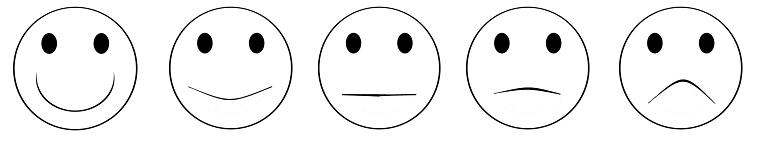 WM10. Enregistrer l’heure de la fin de l’entretien.Heures et minutes	__ __ : __ __WM11. Est-ce que l’interview entière s’est déroulée en privé ou est-ce que quelqu’un était là durant toute ou une partie de l’interview ?Oui, l’interview entiere s’est	deroulee en prive	1Non, d’autres etaient presents	durant toute l’interview	(préciser)	2Non, d’Autres etaient presents une partie de l’interview	(préciser)	3WM12. Langue du questionnaire.français	1Langue 2	2Langue 3	3WM13. Langue de l’interview.français	1Langue 2	2Langue 3	3Autre langue	(préciser)	6WM14. Langue maternelle de la répondante.francais	1Langue 2	2Langue 3	3Autre langue	(préciser)	6WM15. Est-ce qu’un traducteur a été utilisé pour n’importe quelle partie de ce questionnaire?Oui, questionnaire entier	1Oui, parties du questionnaire	2Non, Pas utilise	3WM16. Vérifier colonnes HL10 et HL20 dans la Liste des membres du Ménage du Questionnaire menage : 	Est-ce que la répondante est la mère ou la gardienne principale d’un enfant de 0-4 ans qui vit dans ce ménage ?	 Oui 	Aller à WM17 dans le PANNEAU D’Information de la Femme et enregistrer ‘01’. Puis aller au        	 Questionnaire enfant de moins de 5 ans pour cet enfant et commencer l’interview avec cette                       répondante.	 Non 	Vérifier HH26-HH27 dans le QUESTIONNAIRE MÉNAGE : Est-ce qu’il y a un enfant de 5-17 ans sélectionné  	pour le Questionnaire enfant de 5-17 ans ?		 Oui 	Vérifier colonne HL20 Liste des membres du Ménage du Questionnaire menage : 			Est-ce que la répondante est la mère ou la gardienne principale de l’enfant sélectionné pour le 			Questionnaire enfant de 5-17 ans dans ce ménage ?			 Oui 	Aller à WM17 dans le PANNEAU D’Information de la Femme et enregistrer ‘01’.  			Puis aller au Questionnaire enfant de 5-17 ans pour cet enfant et commencer                                                       l’interview avec cette répondante.			 Non 	Aller à WM17 dans le PANNEAU D’Information de la Femme et enregistrer ‘01’.   			Puis terminer l’interview avec cette femme en la remerciant de sa coopération. Vérifier s’il			y a  un autre questionnaire à administrer dans ce ménage.		 Non 	Aller à WM17 dans le PANNEAU D’Information de la Femme et enregistrer ‘01’. Puis             		terminer l’interview avec cette femme en la remerciant de sa coopération. Vérifier s’il y a un autre                           	questionnaire à administrer dans ce ménage. WM16. Vérifier colonnes HL10 et HL20 dans la Liste des membres du Ménage du Questionnaire menage : 	Est-ce que la répondante est la mère ou la gardienne principale d’un enfant de 0-4 ans qui vit dans ce ménage ?	 Oui 	Aller à WM17 dans le PANNEAU D’Information de la Femme et enregistrer ‘01’. Puis aller au        	 Questionnaire enfant de moins de 5 ans pour cet enfant et commencer l’interview avec cette                       répondante.	 Non 	Vérifier HH26-HH27 dans le QUESTIONNAIRE MÉNAGE : Est-ce qu’il y a un enfant de 5-17 ans sélectionné  	pour le Questionnaire enfant de 5-17 ans ?		 Oui 	Vérifier colonne HL20 Liste des membres du Ménage du Questionnaire menage : 			Est-ce que la répondante est la mère ou la gardienne principale de l’enfant sélectionné pour le 			Questionnaire enfant de 5-17 ans dans ce ménage ?			 Oui 	Aller à WM17 dans le PANNEAU D’Information de la Femme et enregistrer ‘01’.  			Puis aller au Questionnaire enfant de 5-17 ans pour cet enfant et commencer                                                       l’interview avec cette répondante.			 Non 	Aller à WM17 dans le PANNEAU D’Information de la Femme et enregistrer ‘01’.   			Puis terminer l’interview avec cette femme en la remerciant de sa coopération. Vérifier s’il			y a  un autre questionnaire à administrer dans ce ménage.		 Non 	Aller à WM17 dans le PANNEAU D’Information de la Femme et enregistrer ‘01’. Puis             		terminer l’interview avec cette femme en la remerciant de sa coopération. Vérifier s’il y a un autre                           	questionnaire à administrer dans ce ménage. WM16. Vérifier colonnes HL10 et HL20 dans la Liste des membres du Ménage du Questionnaire menage : 	Est-ce que la répondante est la mère ou la gardienne principale d’un enfant de 0-4 ans qui vit dans ce ménage ?	 Oui 	Aller à WM17 dans le PANNEAU D’Information de la Femme et enregistrer ‘01’. Puis aller au        	 Questionnaire enfant de moins de 5 ans pour cet enfant et commencer l’interview avec cette                       répondante.	 Non 	Vérifier HH26-HH27 dans le QUESTIONNAIRE MÉNAGE : Est-ce qu’il y a un enfant de 5-17 ans sélectionné  	pour le Questionnaire enfant de 5-17 ans ?		 Oui 	Vérifier colonne HL20 Liste des membres du Ménage du Questionnaire menage : 			Est-ce que la répondante est la mère ou la gardienne principale de l’enfant sélectionné pour le 			Questionnaire enfant de 5-17 ans dans ce ménage ?			 Oui 	Aller à WM17 dans le PANNEAU D’Information de la Femme et enregistrer ‘01’.  			Puis aller au Questionnaire enfant de 5-17 ans pour cet enfant et commencer                                                       l’interview avec cette répondante.			 Non 	Aller à WM17 dans le PANNEAU D’Information de la Femme et enregistrer ‘01’.   			Puis terminer l’interview avec cette femme en la remerciant de sa coopération. Vérifier s’il			y a  un autre questionnaire à administrer dans ce ménage.		 Non 	Aller à WM17 dans le PANNEAU D’Information de la Femme et enregistrer ‘01’. Puis             		terminer l’interview avec cette femme en la remerciant de sa coopération. Vérifier s’il y a un autre                           	questionnaire à administrer dans ce ménage. Observations de l’enquetriceObservations de l’enquetriceObservations de l’enquetriceObservations du chef d’equipe